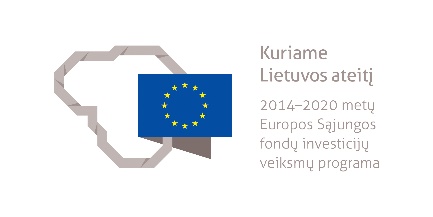 FARMACIJOS PRAMONĖS PRODUKTŲ GAMYBOS ĮRENGINIŲ OPERATORIAUS MODULINĖ PROFESINIO MOKYMO PROGRAMA______________________(Programos pavadinimas)Programos valstybinis kodas ir apimtis mokymosi kreditais:P43071101 – programa, skirta pirminiam profesiniam mokymui, 45 mokymosi kreditaiT43071103 – programa, skirta tęstiniam profesiniam mokymui, 35 mokymosi kreditaiKvalifikacijos pavadinimas – farmacijos pramonės produktų gamybos įrenginių operatoriusKvalifikacijos lygis pagal Lietuvos kvalifikacijų sandarą (LTKS) – IVMinimalus reikalaujamas išsilavinimas kvalifikacijai įgyti:P43071101, T43071103 – vidurinis išsilavinimasReikalavimai profesinei patirčiai (jei taikomi) – nėraPrograma parengta įgyvendinant iš Europos Sąjungos struktūrinių fondų lėšų bendrai finansuojamą projektą „Lietuvos kvalifikacijų sistemos plėtra (I etapas)“ (projekto Nr. 09.4.1-ESFA-V-734-01-0001).1. PROGRAMOS APIBŪDINIMASProgramos paskirtis. Farmacijos pramonės produktų gamybos įrenginių operatoriaus modulinė profesinio mokymo programa skirta kvalifikuotam darbuotojui parengti, kuris gebėtų valdyti ir prižiūrėti farmacijos pramonės produktų gamybos įrenginius ir mašinas, gaminti farmacijos pramonės produktus ir gamybos proceso metu atlikti kokybės priežiūrą.Būsimo darbo specifika. Farmacijos pramonės produktų gamybos įrenginių operatoriaus kvalifikaciją įgiję asmenys galės dirbti farmacijos pramonės produktų gamybos įmonėse.Dirbama švariose uždarose gamybinėse patalpose su farmacijos pramonės produktų (pagrindinių vaistų pramonės gaminių ir (arba) farmacinių preparatų) gamybos technologiniais įrenginiais ir gamybos mašinomis, atliekama įrenginių ir mašinų valdymas ir priežiūra, gaminamos produkcijos pirminių kokybinių rodiklių kontrolė gamybos eigoje. Darbo priemonės: kompiuterinė programinė įranga, pusiau automatizuoti mechanizmai, traukos spintos, slėgio, temperatūros, masės, kietųjų dalelių matuokliai ir kt.Farmacijos pramonės produktų gamybos įrenginių operatorius savo veikloje laikosi geros gamybos praktikos, darbuotojų saugos ir sveikatos, ergonomikos, darbo higienos, priešgaisrinės saugos ir aplinkosaugos reikalavimų ir dėvi specialius darbo drabužius.2. PROGRAMOS PARAMETRAI* Šie moduliai vykdant tęstinį profesinį mokymą neįgyvendinami, o darbuotojų saugos ir sveikatos bei saugaus elgesio ekstremaliose situacijose mokymas integruojamas į kvalifikaciją sudarančioms kompetencijoms įgyti skirtus modulius.3. REKOMENDUOJAMA MODULIŲ SEKA* Šie moduliai vykdant tęstinį profesinį mokymą neįgyvendinami, o darbuotojų saugos ir sveikatos bei saugaus elgesio ekstremaliose situacijose mokymas integruojamas į kvalifikaciją sudarančioms kompetencijoms įgyti skirtus modulius.4. REKOMENDACIJOS DĖL PROFESINEI VEIKLAI REIKALINGŲ BENDRŲJŲ KOMPETENCIJŲ UGDYMO5. PROGRAMOS STRUKTŪRA, VYKDANT PIRMINĮ IR TĘSTINĮ PROFESINĮ MOKYMĄPastabosVykdant tęstinį profesinį mokymą asmens ankstesnio mokymosi pasiekimai įskaitomi švietimo ir mokslo ministro nustatyta tvarka.Tęstinio profesinio mokymo programos modulius gali vesti mokytojai, įgiję andragogikos žinių ir turintys tai pagrindžiantį dokumentą arba turintys neformaliojo suaugusiųjų švietimo patirties.Saugaus elgesio ekstremaliose situacijose modulį vedantis mokytojas turi būti baigęs civilinės saugos mokymus pagal Priešgaisrinės apsaugos ir gelbėjimo departamento direktoriaus patvirtintą mokymo programą ir turėti tai pagrindžiantį dokumentą.Tęstinio profesinio mokymo programose darbuotojų saugos ir sveikatos mokymas integruojamas į kvalifikaciją sudarančioms kompetencijoms įgyti skirtus modulius. Darbuotojų saugos ir sveikatos mokoma pagal Mokinių, besimokančių pagal pagrindinio profesinio mokymo programas, darbuotojų saugos ir sveikatos programos aprašą, patvirtintą Lietuvos Respublikos švietimo ir mokslo ministro 2005 m. rugsėjo 28 d. įsakymu Nr. ISAK-1953 „Dėl Mokinių, besimokančių pagal pagrindinio profesinio mokymo programas, darbuotojų saugos ir sveikatos programos aprašo patvirtinimo“. Darbuotojų saugos ir sveikatos mokymą vedantis mokytojas turi būti baigęs darbuotojų saugos ir sveikatos mokymus ir turėti tai pagrindžiantį dokumentą.Tęstinio profesinio mokymo programose saugaus elgesio ekstremaliose situacijose mokymas integruojamas pagal poreikį į kvalifikaciją sudarančioms kompetencijoms įgyti skirtus modulius.6. PROGRAMOS MODULIŲ APRAŠAI6.1. ĮVADINIS MODULISModulio pavadinimas – „Įvadas į profesiją“6.2. KVALIFIKACIJĄ SUDARANČIOMS KOMPETENCIJOMS ĮGYTI SKIRTI MODULIAI6.2.1. Privalomieji moduliaiModulio pavadinimas – „Farmacijos pramonės produktų gamybos įrenginių ir mašinų valdymas ir priežiūra“Modulio pavadinimas – „Farmacijos pramonės produktų gamyba ir kokybės priežiūra“6.2. PASIRENKAMIEJI MODULIAIModulio pavadinimas – „Pagalbos teikimas inžinieriams farmacijos pramonės produktų gamyboje cheminių, technologinių bandymų metu“Modulio pavadinimas – „Farmacijos pramonės produktų gamybos patalpų šildymo, vėdinimo ir oro kondicionavimo sistemų valdymas ir priežiūra“6.3. BAIGIAMASIS MODULISModulio pavadinimas – „Įvadas į darbo rinką“Valstybinis kodasModulio pavadinimasLTKS lygisApimtis mokymosi kreditaisKompetencijosKompetencijų pasiekimą iliustruojantys mokymosi rezultataiĮvadinis modulis (iš viso 1 mokymosi kreditas)*Įvadinis modulis (iš viso 1 mokymosi kreditas)*Įvadinis modulis (iš viso 1 mokymosi kreditas)*Įvadinis modulis (iš viso 1 mokymosi kreditas)*Įvadinis modulis (iš viso 1 mokymosi kreditas)*Įvadinis modulis (iš viso 1 mokymosi kreditas)*4000005Įvadas į profesijąIV1Pažinti profesiją.Apibūdinti farmacijos pramonės produktų įrenginių operatoriaus profesiją ir jos teikiamas galimybes darbo rinkoje.Suprasti farmacijos pramonės produktų įrenginių operatoriaus profesinę veiklą, veiklos procesus, funkcijas ir uždavinius.Demonstruoti jau turimus, neformaliuoju ir (arba) savaiminiu būdu įgytus farmacijos pramonės produktų įrenginių operatoriaus profesijai būdingus gebėjimus.Bendrieji moduliai (iš viso 4 mokymosi kreditai)*Bendrieji moduliai (iš viso 4 mokymosi kreditai)*Bendrieji moduliai (iš viso 4 mokymosi kreditai)*Bendrieji moduliai (iš viso 4 mokymosi kreditai)*Bendrieji moduliai (iš viso 4 mokymosi kreditai)*Bendrieji moduliai (iš viso 4 mokymosi kreditai)*4102201Saugus elgesys ekstremaliose situacijoseIV1Saugiai elgtis ekstremaliose situacijose.Išmanyti ekstremalių situacijų tipus, galimus pavojus.Išmanyti saugaus elgesio ekstremaliose situacijose reikalavimus ir instrukcijas, garsinius civilinės saugos signalus.4102105Sąmoningas fizinio aktyvumo reguliavimasIV1Reguliuoti fizinį aktyvumą.Išmanyti fizinio aktyvumo formas.Demonstruoti asmeninį fizinį aktyvumą.Taikyti nesudėtingas fizinio aktyvumo formas atsižvelgiant į darbo specifiką.4102203Darbuotojų sauga ir sveikataIV2Tausoti sveikatą ir saugiai dirbti.Išmanyti darbuotojų saugos ir sveikatos reikalavimus, keliamus darbo vietai.Kvalifikaciją sudarančioms kompetencijoms įgyti skirti moduliai (iš viso 30 mokymosi kreditų)Kvalifikaciją sudarančioms kompetencijoms įgyti skirti moduliai (iš viso 30 mokymosi kreditų)Kvalifikaciją sudarančioms kompetencijoms įgyti skirti moduliai (iš viso 30 mokymosi kreditų)Kvalifikaciją sudarančioms kompetencijoms įgyti skirti moduliai (iš viso 30 mokymosi kreditų)Kvalifikaciją sudarančioms kompetencijoms įgyti skirti moduliai (iš viso 30 mokymosi kreditų)Kvalifikaciją sudarančioms kompetencijoms įgyti skirti moduliai (iš viso 30 mokymosi kreditų)Privalomieji (iš viso 30 mokymosi kreditų)Privalomieji (iš viso 30 mokymosi kreditų)Privalomieji (iš viso 30 mokymosi kreditų)Privalomieji (iš viso 30 mokymosi kreditų)Privalomieji (iš viso 30 mokymosi kreditų)Privalomieji (iš viso 30 mokymosi kreditų)407111148Farmacijos pramonės produktų gamybos įrenginių ir mašinų valdymas ir priežiūraIV20Valdyti farmacijos pramonės produktų gamybos įrenginius ir mašinas.Išmanyti farmacijos pramonės produktų gamybos įrenginių ar mašinų parametrus.Skaityti farmacijos pramonės produktų gamybos įrenginių ar mašinų techninę dokumentaciją.Nustatyti farmacijos pramonės produktų gamybos įrenginius ar mašinas elektroninio ar kompiuterizuoto pulto pagalba pagal gamybai keliamus parametrus.Stebėti, esant reikalui koreguoti, keisti įrenginių ar mašinų fiksuojamus parametrus.Valdyti farmacijos pramonės produktų gamybos procesų paleidimą ir sustabdymą.Registruoti farmacijos pramonės produktų gamybos procesų duomenis valdymo pulte, gamybos dokumentuose.Pildyti farmacijos pramonės produktų gamybos įrenginių ar mašinų eksploatacijos žurnalą.Perduoti duomenis gamybos technologui ar kitiems su bandomąja farmacijos pramonės produkto gamyba susijusiems darbuotojams.407111148Farmacijos pramonės produktų gamybos įrenginių ir mašinų valdymas ir priežiūraIV20Prižiūrėti farmacijos pramonės produktų gamybos įrenginius ir mašinas.Paaiškinti slėginiams indams keliamus reikalavimus.Atlikti farmacijos pramonės produktų gamybos įrangos techninę kontrolę.Paruošti farmacijos pramonės produktų gamybos įrenginius ar mašinas gamybai.Eksploatuoti farmacijos pramonės produktų gamybos įrenginius ar mašinas, užtikrinant jų sklandų veikimą.Atlikti farmacijos pramonės produktų gamybos įrenginių ar mašinų sutvarkymą baigus gamybą.Atlikti ir fiksuoti farmacijos pramonės produktų gamybos įrenginių ar mašinų prevencinio aptarnavimo darbus.Atlikti farmacijos pramonės produktų gamybos įrenginių ar mašinų einamuosius priežiūros darbus pagal kontrolines, signalines indikacijas.Eksploatuoti slėginius indus.407111149Farmacijos pramonės produktų gamyba ir kokybės priežiūraIV10Gaminti farmacijos pramonės produktus, valdant gamybos įrenginius ir mašinas.Išmanyti darbo su tablečių, kapsulių gamybos įrenginiais ar mašinomis specifiką.Paruošti farmacijos pramonės produktų gamybos įrenginius ar mašinas tablečių, kapsulių gamybai.Kontroliuoti tablečių, kapsulių kokybinius parametrus.Pasiruošti darbui aseptinėse patalpose.Paruošti ampulių pilstymo, lydymo, ampulių vizualinės kontrolės bei hermetiškumo ir akių lašų pilstymo įrenginius darbui.Kontroliuoti ampulių, akių lašų kokybinius parametrus.Pildyti farmacijos pramonės produktų gamybos proceso dokumentus.407111149Farmacijos pramonės produktų gamyba ir kokybės priežiūraIV10Prižiūrėti farmacijos pramonės produktų gamybos kokybę.Išmanyti vaistinių preparatų ir tiriamųjų vaistinių preparatų Geros gamybos praktikos nuostatus.Vadovautis kokybės reikalavimais pagrindinių farmacijos pramonės produktų gamybos paruošiamųjų darbų metu.Vykdyti kokybės reikalavimus farmacijos produktų gamybos, pagamintų formų išfasavimo ir kituose gamybos procesų etapuose.Laikytis Geros gamybos praktikos nuostatų vaistinių preparatų ir tiriamųjų vaistinių preparatų gamybos metu.Pasirenkamieji moduliai (iš viso 5 mokymosi kreditai)*Pasirenkamieji moduliai (iš viso 5 mokymosi kreditai)*Pasirenkamieji moduliai (iš viso 5 mokymosi kreditai)*Pasirenkamieji moduliai (iš viso 5 mokymosi kreditai)*Pasirenkamieji moduliai (iš viso 5 mokymosi kreditai)*Pasirenkamieji moduliai (iš viso 5 mokymosi kreditai)*407111150Pagalbos teikimas inžinieriams farmacijos pramonės produktų gamyboje cheminių, technologinių bandymų metuIV5Dalyvauti cheminių, technologinių bandymų farmacijos pramonės produktų gamyboje.Išmanyti farmacijos pramonės produktų gamyboje atliekamų cheminių, technologinių bandymų principus.Nustatyti pradinius farmacijos pramonės produktų gamybos įrenginių ar mašinų parametrus cheminių, technologinių bandymų metu.Pildyti farmacijos pramonės produktų cheminių, technologinių bandymų metu naudojamų gamybos įrenginių ar mašinų eksploatacijos žurnalus.407111150Pagalbos teikimas inžinieriams farmacijos pramonės produktų gamyboje cheminių, technologinių bandymų metuIV5Teikti pagalbą inžinieriams, atliekantiems cheminius, technologinius bandymus farmacijos pramonės produktų gamyboje.Išmanyti cheminių, technologinių bandymų metu naudojamų gamybos įrenginių ar mašinų parametrus.Fiksuoti farmacijos pramonės produktų gamybos cheminių, technologinių bandymų metu gautus duomenis ar rezultatus valdymo pulte, gamybos dokumentuose.Koreguoti, keisti cheminių, technologinių bandymų metu naudojamų gamybos įrenginių ar mašinų parametrus.Perduoti cheminių, technologinių bandymų metu gautus duomenis ar rezultatus farmacijos pramonės produktų gamybos technologams ar kitiems su cheminio, technologinio farmacijos pramonės produktų gamyba susijusiems darbuotojams.407111151Farmacijos pramonės produktų gamybos patalpų šildymo, vėdinimo ir oro kondicionavimo sistemų valdymas ir priežiūraIV5Valdyti farmacijos pramonės produktų gamybos patalpų šildymo, vėdinimo ir oro kondicionavimo sistemas.Išmanyti gamybos patalpų šildymo, vėdinimo ir oro kondicionavimo sistemų bendrus veikimo principus.Nustatyti ir keisti šildymo, vėdinimo ir oro kondicionavimo sistemų parametrus (temperatūrą, drėgmę, srautą ir kt.) pagal gaminamo farmacijos pramonės produkto technologiniam procesui keliamus aplinkos reikalavimus.407111151Farmacijos pramonės produktų gamybos patalpų šildymo, vėdinimo ir oro kondicionavimo sistemų valdymas ir priežiūraIV5Stebėti farmacijos pramonės produktų gamybos patalpų šildymo, vėdinimo ir oro kondicionavimo sistemas.Išmanyti farmacijos pramonės produktų gamybos patalpoms keliamus šildymo, vėdinimo ir oro kondicionavimo reikalavimus.Stebėti šildymo, vėdinimo ir oro kondicionavimo sistemų veikimą, jų kontrolinius parametrus ir signalines indikacijas.Perduoti šildymo, vėdinimo ir oro kondicionavimo sistemų aptarnavimo darbus atliekantiems darbuotojams pastebėtus sistemų veikimo, kontrolinių parametrų ar indikacijų neatitikimus.Registruoti stebimus parametrus, signalines indikacijas ir aptarnavimo darbus šildymo, vėdinimo ir oro kondicionavimo sistemos eksploatacijos žurnale. Baigiamasis modulis (iš viso 5 mokymosi kreditai)Baigiamasis modulis (iš viso 5 mokymosi kreditai)Baigiamasis modulis (iš viso 5 mokymosi kreditai)Baigiamasis modulis (iš viso 5 mokymosi kreditai)Baigiamasis modulis (iš viso 5 mokymosi kreditai)Baigiamasis modulis (iš viso 5 mokymosi kreditai)4000004Įvadas į darbo rinkąIV5Formuoti darbinius įgūdžius realioje darbo vietoje.Įsivertinti ir realioje darbo vietoje demonstruoti įgytas kompetencijas.Susipažinti su būsimo darbo specifika ir adaptuotis realioje darbo vietoje.Įsivertinti asmenines integracijos į darbo rinką galimybes.Valstybinis kodasModulio pavadinimasLTKS lygisApimtis mokymosi kreditaisAsmens pasirengimo mokytis modulyje reikalavimai (jei taikoma)Įvadinis modulis (iš viso 1 mokymosi kreditas)*Įvadinis modulis (iš viso 1 mokymosi kreditas)*Įvadinis modulis (iš viso 1 mokymosi kreditas)*Įvadinis modulis (iš viso 1 mokymosi kreditas)*Įvadinis modulis (iš viso 1 mokymosi kreditas)*4000005Įvadas į profesijąIV1Netaikoma.Bendrieji moduliai (iš viso 4 mokymosi kreditai)*Bendrieji moduliai (iš viso 4 mokymosi kreditai)*Bendrieji moduliai (iš viso 4 mokymosi kreditai)*Bendrieji moduliai (iš viso 4 mokymosi kreditai)*Bendrieji moduliai (iš viso 4 mokymosi kreditai)*4102201Saugus elgesys ekstremaliose situacijoseIV1Netaikoma.4102105Sąmoningas fizinio aktyvumo reguliavimasIV1Netaikoma.4102203Darbuotojų sauga ir sveikataIV2Netaikoma.Kvalifikaciją sudarančioms kompetencijoms įgyti skirti moduliai (iš viso 30 mokymosi kreditų)Kvalifikaciją sudarančioms kompetencijoms įgyti skirti moduliai (iš viso 30 mokymosi kreditų)Kvalifikaciją sudarančioms kompetencijoms įgyti skirti moduliai (iš viso 30 mokymosi kreditų)Kvalifikaciją sudarančioms kompetencijoms įgyti skirti moduliai (iš viso 30 mokymosi kreditų)Kvalifikaciją sudarančioms kompetencijoms įgyti skirti moduliai (iš viso 30 mokymosi kreditų)Privalomieji (iš viso 30 mokymosi kreditų)Privalomieji (iš viso 30 mokymosi kreditų)Privalomieji (iš viso 30 mokymosi kreditų)Privalomieji (iš viso 30 mokymosi kreditų)Privalomieji (iš viso 30 mokymosi kreditų)407111148Farmacijos pramonės produktų gamybos įrenginių ir mašinų valdymas ir priežiūraIV20Netaikoma.407111149Farmacijos pramonės produktų gamyba ir kokybės priežiūraIV10Baigtas šis modulis:Farmacijos pramonės produktų gamybos įrenginių ir mašinų valdymas ir priežiūraPasirenkamieji moduliai (iš viso 5 mokymosi kreditai)*Pasirenkamieji moduliai (iš viso 5 mokymosi kreditai)*Pasirenkamieji moduliai (iš viso 5 mokymosi kreditai)*Pasirenkamieji moduliai (iš viso 5 mokymosi kreditai)*Pasirenkamieji moduliai (iš viso 5 mokymosi kreditai)*407111150Pagalbos teikimas inžinieriams farmacijos pramonės produktų gamyboje cheminių, technologinių bandymų metuIV5Netaikoma407111151Farmacijos pramonės produktų gamybos patalpų šildymo, vėdinimo ir oro kondicionavimo sistemų valdymas ir priežiūraIV5NetaikomaBaigiamasis modulis (iš viso 5 mokymosi kreditai)Baigiamasis modulis (iš viso 5 mokymosi kreditai)Baigiamasis modulis (iš viso 5 mokymosi kreditai)Baigiamasis modulis (iš viso 5 mokymosi kreditai)Baigiamasis modulis (iš viso 5 mokymosi kreditai)4000004Įvadas į darbo rinkąIV5Baigti visi farmacijos pramonės produktų gamybos įrenginių operatoriaus kvalifikaciją sudarantys privalomieji moduliai.Bendrosios kompetencijosBendrųjų kompetencijų pasiekimą iliustruojantys mokymosi rezultataiRaštingumo kompetencijaRašyti gyvenimo aprašymą, motyvacinį laišką, prašymą, ataskaitą, elektroninį laišką.Bendrauti naudojant profesinę terminiją.Daugiakalbystės kompetencijaIšvardyti darbų atlikimui naudojamą įrangą bei medžiagas užsienio kalba.Skaityti darbams naudojamos įrangos bei medžiagų dokumentaciją užsienio kalba.Rašyti gyvenimo aprašymą, motyvacinį laišką, prašymą, elektroninį laišką užsienio kalba.Matematinė kompetencija ir gamtos mokslų, technologijų ir inžinerijos kompetencijaApskaičiuoti reikalingus medžiagų kiekius darbų atlikimui.Atlikti masės, tūrio ir kiekio skaičiavimus.Suvokti žmogaus veiklos poveikį aplinkai.Skaitmeninė kompetencijaAtlikti informacijos paiešką internete.Rinkti ir saugoti reikalingą informaciją.Dokumentuoti darbų aplankus.Asmeninė, socialinė ir mokymosi mokytis kompetencijaĮsivertinti turimas žinias ir gebėjimus.Organizuoti savo mokymąsi.Rasti informaciją apie tolimesnio mokymosi galimybes, kvalifikacijos kėlimą.Pritaikyti turimas žinias ir gebėjimus dirbant individualiai ir kolektyve.Pilietiškumo kompetencijaBendrauti su įmonės bendruomene ir pagarbiai elgtis.Valdyti savo psichologines būsenas, pojūčius ir savybes.Spręsti psichologines krizines situacijas.Gerbti save, kitus, savo šalį ir jos tradicijas.Verslumo kompetencijaSuprasti įmonės veiklos koncepciją, verslo aplinkas.Dirbti savarankiškai, planuoti savo laiką.Rodyti iniciatyvą darbe, namie, kitoje aplinkoje.Padėti aplinkiniams, kada jiems reikia pagalbos.Kultūrinio sąmoningumo ir raiškos kompetencijaPažinti, gerbti, saugoti kultūrinę įvairovę ir dalyvauti socialiai vertingoje kultūrinės raiškos veikloje.Lavinti estetinį požiūrį į aplinką.Kvalifikacija – farmacijos pramonės produktų gamybos įrenginių operatorius, LTKS lygis IVKvalifikacija – farmacijos pramonės produktų gamybos įrenginių operatorius, LTKS lygis IVProgramos, skirtos pirminiam profesiniam mokymui, struktūraProgramos, skirtos tęstiniam profesiniam mokymui, struktūraĮvadinis modulis (iš viso 1 mokymosi kreditas)Įvadas į profesiją, 1mokymosi kreditasĮvadinis modulis (0 mokymosi kreditų)–Bendrieji moduliai (iš viso 4 mokymosi kreditai)Saugus elgesys ekstremaliose situacijose, 1 mokymosi kreditasSąmoningas fizinio aktyvumo reguliavimas, 1 mokymosi kreditasDarbuotojų sauga ir sveikata, 2 mokymosi kreditaiBendrieji moduliai (0mokymosi kreditų)–Kvalifikaciją sudarančioms kompetencijoms įgyti skirti moduliai (iš viso 30 mokymosi kreditų)Farmacijos pramonės produktų gamybos įrenginių ir mašinų valdymas ir priežiūra, 20 mokymosi kreditųFarmacijos pramonės produktų gamyba ir kokybės priežiūra, 10 mokymosi kreditųKvalifikaciją sudarančioms kompetencijoms įgyti skirti moduliai (iš viso 30 mokymosi kreditų)Farmacijos pramonės produktų gamybos įrenginių ir mašinų valdymas ir priežiūra, 20 mokymosi kreditųFarmacijos pramonės produktų gamyba ir kokybės priežiūra, 10 mokymosi kreditųPasirenkamieji moduliai (iš viso 5 mokymosi kreditai)Pagalbos teikimas inžinieriams farmacijos pramonės produktų gamyboje cheminių, technologinių bandymų metu, 5 mokymosi kreditaiFarmacijos pramonės produktų gamybos patalpų šildymo, vėdinimo ir oro kondicionavimo sistemų valdymas ir priežiūra, 5 mokymosi kreditaiPasirenkamieji moduliai (0 mokymosi kreditų)–Baigiamasis modulis (iš viso 5 mokymosi kreditai)Įvadas į darbo rinką, 5 mokymosi kreditaiBaigiamasis modulis (iš viso 5 mokymosi kreditai)Įvadas į darbo rinką, 5 mokymosi kreditaiValstybinis kodas40000054000005Modulio LTKS lygisIVIVApimtis mokymosi kreditais11KompetencijosMokymosi rezultataiRekomenduojamas turinys mokymosi rezultatams pasiekti1. Pažinti profesiją.1.1. Apibūdinti farmacijos pramonės produktų įrenginių operatoriaus profesiją ir jos teikiamas galimybes darbo rinkoje.Tema. Farmacijos pramonės produktų gamybos įrenginių operatoriaus profesija, jos specifika ir teikiamos galimybės darbo rinkojeSupratimas apie farmacijos pramonės produktų gamybos įrenginius, jų funkcijasFarmacijos pramonės produktų gamybos įrenginių operatoriaus profesijos specifikaFarmacijos pramonės produktų gamybos įrenginių operatoriaus profesijos samprataFarmacijos pramonės produktų gamybos įrenginių operatoriaus svarbios asmeninės savybės1. Pažinti profesiją.1.2. Suprasti farmacijos pramonės produktų įrenginių operatoriaus profesinę veiklą, veiklos procesus, funkcijas ir uždavinius.Tema. Farmacijos pramonės produktų gamybos įrenginių operatoriaus profesijos veiklos procesai, funkcijos ir uždaviniaiFarmacijos pramonės produktų gamybos įrenginių operatoriaus veiklos procesaiFarmacijos pramonės produktų gamybos įrenginių operatoriaus profesijos funkcijosFarmacijos pramonės produktų gamybos įrenginių operatoriaus profesijos uždaviniai1. Pažinti profesiją.1.3. Demonstruoti jau turimus, neformaliuoju ir (arba) savaiminiu būdu įgytus farmacijos pramonės produktų įrenginių operatoriaus profesijai būdingus gebėjimus.Tema. Farmacijos pramonės produktų gamybos įrenginių operatoriaus modulinė profesinio mokymo programaModulinės farmacijos pramonės produktų gamybos įrenginių operatoriaus profesinio mokymo programos tikslai ir uždaviniaiMokymosi formos ir metodai, siekiami rezultatai (kompetencijos) ir jų patvirtinimas, mokymosi pasiekimų vertinimo kriterijaiMokymosi įgūdžių demonstravimo formos (metodai)Individualus mokymosi planasTema. Turimų gebėjimų, įgytų savaiminiu ar neformaliuoju būdu, vertinimasSavaiminiu ir (arba) neformaliuoju būdu įgytų farmacijos pramonės produktų gamybos įrenginių operatoriaus kvalifikacijai būdingų gebėjimų demonstravimasSavaiminiu ir (arba) neformaliuoju būdu įgytų gebėjimų įsivertinimasMokymosi pasiekimų vertinimo kriterijaiSiūlomas įvadinio modulio įvertinimas – įskaityta (neįskaityta).Siūlomas įvadinio modulio įvertinimas – įskaityta (neįskaityta).Reikalavimai mokymui skirtiems metodiniams ir materialiesiems ištekliamsMokymo(si) medžiaga:Farmacijos pramonės produktų gamybos įrenginių operatoriaus modulinė profesinio mokymo programaVadovėliai ir kita mokomoji medžiagaTeorinių ir praktinių užduočių mokinio sąsiuvinisMokymo(si) priemonės:Techninės priemonės mokymo(si) medžiagai iliustruoti, vizualizuoti, pristatytiMokymo(si) medžiaga:Farmacijos pramonės produktų gamybos įrenginių operatoriaus modulinė profesinio mokymo programaVadovėliai ir kita mokomoji medžiagaTeorinių ir praktinių užduočių mokinio sąsiuvinisMokymo(si) priemonės:Techninės priemonės mokymo(si) medžiagai iliustruoti, vizualizuoti, pristatytiReikalavimai teorinio ir praktinio mokymo vietaiKlasė ar kita mokymui(si) pritaikyta patalpa su techninėmis priemonėmis (kompiuteriu ir interneto prieiga, multimedija projektoriumi) mokymo(si) medžiagai pateikti.Klasė ar kita mokymui(si) pritaikyta patalpa su techninėmis priemonėmis (kompiuteriu ir interneto prieiga, multimedija projektoriumi) mokymo(si) medžiagai pateikti.Reikalavimai mokytojų dalykiniam pasirengimui (dalykinei kvalifikacijai)Modulį gali vesti mokytojas, turintis:1) Lietuvos Respublikos švietimo įstatyme ir Reikalavimų mokytojų kvalifikacijai apraše, patvirtintame Lietuvos Respublikos švietimo ir mokslo ministro 2014 m. rugpjūčio 29 d. įsakymu Nr. V-774 „Dėl Reikalavimų mokytojų kvalifikacijai aprašo patvirtinimo“, nustatytą išsilavinimą ir kvalifikaciją;2) farmacijos studijų krypties ar lygiavertį išsilavinimą arba vidurinį išsilavinimą ir farmacijos pramonės produktų gamybos įrenginių operatoriaus ar lygiavertę kvalifikaciją, ne mažesnę kaip trejų metų farmacijos pramonės produktų gamybos profesinės veiklos patirtį ir pedagoginių ir psichologinių žinių kurso baigimo pažymėjimą.Modulį gali vesti mokytojas, turintis:1) Lietuvos Respublikos švietimo įstatyme ir Reikalavimų mokytojų kvalifikacijai apraše, patvirtintame Lietuvos Respublikos švietimo ir mokslo ministro 2014 m. rugpjūčio 29 d. įsakymu Nr. V-774 „Dėl Reikalavimų mokytojų kvalifikacijai aprašo patvirtinimo“, nustatytą išsilavinimą ir kvalifikaciją;2) farmacijos studijų krypties ar lygiavertį išsilavinimą arba vidurinį išsilavinimą ir farmacijos pramonės produktų gamybos įrenginių operatoriaus ar lygiavertę kvalifikaciją, ne mažesnę kaip trejų metų farmacijos pramonės produktų gamybos profesinės veiklos patirtį ir pedagoginių ir psichologinių žinių kurso baigimo pažymėjimą.Valstybinis kodas407111148407111148Modulio LTKS lygisIVIVApimtis mokymosi kreditais2020Asmens pasirengimo mokytis modulyje reikalavimai (jei taikoma)NetaikomaNetaikomaKompetencijosMokymosi rezultataiRekomenduojamas turinys mokymosi rezultatams pasiekti1. Valdyti farmacijos pramonės produktų gamybos įrenginius ir mašinas.1.1. Išmanyti farmacijos pramonės produktų gamybos įrenginių ar mašinų parametrus.Tema. Farmacijos pramonės produktų gamybos įrenginių ar mašinų rūšysKietų formų farmacijos pramonės produktų gamybai naudojami įrenginiai ar mašinosSkystų formų farmacijos pramonės produktų gamybai naudojami įrenginiai ar mašinosAseptinių formų farmacijos pramonės produktų gamybai naudojami įrenginiai ar mašinosTema. Farmacijos pramonės produktų gamybos įrenginių ar mašinų parametrai pagal produktų grupesKietų formų farmacijos pramonės produktų gamybos įrenginių ar mašinų parametraiSkystų formų farmacijos pramonės produktų gamybos įrenginių ar mašinų parametraiAseptinių farmacijos pramonės produktų gamybos įrenginių ar mašinų parametrai1. Valdyti farmacijos pramonės produktų gamybos įrenginius ir mašinas.1.2. Skaityti farmacijos pramonės produktų gamybos įrenginių ar mašinų techninę dokumentaciją.Tema. Farmacijos pramonės produktų gamybos įrenginių ar mašinų saugumo taisyklėsFarmacijos pramonės produktų gamybos įrenginių ar mašinų dokumentacijos apie saugumo elementus skaitymasFarmacijos pramonės produktų gamybos įrenginių ar mašinų dokumentacijos apie saugumo elementų valdymą avariniu atveju skaitymasTema. Farmacijos pramonės produktų gamybos įrenginių ar mašinų techninė dokumentacijaFarmacijos pramonės produktų gamybos įrenginių ar mašinų schemų skaitymasFarmacijos pramonės produktų gamybos įrenginių ar mašinų brėžinių skaitymasFarmacijos pramonės produktų gamybos įrenginių ar mašinų dokumentacijos apie elektroninio ar kompiuterizuoto valdymo pulto valdymą skaitymas1. Valdyti farmacijos pramonės produktų gamybos įrenginius ir mašinas.1.3. Nustatyti farmacijos pramonės produktų gamybos įrenginius ar mašinas elektroninio ar kompiuterizuoto pulto pagalba pagal gamybai keliamus parametrus.Tema. Farmacijos pramonės produktų gamybos įrenginių ar mašinų parametrų nustatymas elektroniniame valdymo pulteGaminamo farmacijos pramonės produkto parametrų nustatymas valdymo pulto kontrolės elementų pagalba pagal gamybos protokoląGaminamo farmacijos pramonės produkto parametrų nukrypimo intervalo nustatymas valdymo pulteTema. Farmacijos pramonės produktų gamybos įrenginių ar mašinų parametrų nustatymas kompiuterizuotame valdymo pulteGamybos operatoriaus paskyros sukūrimas arba prisijungimas prie esamos paskyros farmacijos pramonės produktų gamybos įrenginių ar mašinų kompiuterizuotame valdymo pulte naudojantis taikomąja programaGaminamo farmacijos pramonės produkto pavadinimo ir parametrų įvedimas į kompiuterizuoto valdymo pulto atmintį pagal gamybos protokolą naudojantis taikomąja programaGaminamo farmacijos pramonės produkto pavadinimo ir parametrų atidarymas iš kompiuterizuoto valdymo pulto atminties pagal gamybos protokolą bei sutikrinimas naudojantis taikomąja programa1. Valdyti farmacijos pramonės produktų gamybos įrenginius ir mašinas.1.4. Stebėti, esant reikalui koreguoti, keisti įrenginių ar mašinų fiksuojamus parametrus.Tema. Farmacijos pramonės produktų gamybos įrenginių ar mašinų fiksuojami parametrai gamybos metuFarmacijos pramonės produktų gamybos įrenginių ar mašinų parametrai būdingi atskiroms produktų grupėmsFarmacijos pramonės produktų gamybos įrenginių ar mašinų parametrų įtaka gaminamiems produktamsFarmacijos pramonės produktų gamybos įrenginių ar mašinų parametrų galimi nuokrypiaiTema. Farmacijos pramonės produktų gamybos įrenginių ar mašinų fiksuojamų parametrų koregavimas gamybos metuFarmacijos pramonės produktų gamybos įrenginių ar mašinų fiksuojamų parametrų koregavimo ypatumaiKapsulių gamybos įrenginių ar mašinų fiksuojamų parametrų koregavimo principaiTablečių gamybos įrenginių ar mašinų fiksuojamų parametrų koregavimo principaiSkystų produktų gamybos įrenginių ar mašinų fiksuojamų parametrų koregavimo principai1. Valdyti farmacijos pramonės produktų gamybos įrenginius ir mašinas.1.5. Valdyti farmacijos pramonės produktų gamybos procesų paleidimą ir sustabdymą.Tema. Farmacijos pramonės produktų gamybos įrenginių ar mašinų paleidimasDarbo vietos paruošimas prieš paleidžiant farmacijos pramonės produktų gamybos įrenginį ar mašinąFarmacijos pramonės produktų gamybos įrenginių ar mašinų paleidimo reikalavimaiFarmacijos pramonės produktų gamybos įrenginių ar mašinų paleidimo dokumentų pildymasTema. Farmacijos pramonės produktų gamybos įrenginių ar mašinų stabdymasFarmacijos pramonės produktų gamybos įrenginių ar mašinų stabdymo reikalavimaiFarmacijos pramonės produktų gamybos įrenginių ar mašinų stabdymo dokumentų pildymasFarmacijos pramonės produktų gamybos įrenginių ar mašinų valymas po sustabdymo1. Valdyti farmacijos pramonės produktų gamybos įrenginius ir mašinas.1.6. Registruoti farmacijos pramonės produktų gamybos procesų duomenis valdymo pulte, gamybos dokumentuose.Tema. Farmacijos pramonės produktų gamybos proceso duomenų kaupimas gamybos įrenginių ar mašinų kompiuterizuotame valdymo pulteGaminamo farmacijos pramonės produkto proceso duomenų registravimas gamybos įrenginių ar mašinų kompiuterizuoto valdymo pulto atmintyjeGaminamo farmacijos pramonės produkto proceso duomenų valdymas gamybos įrenginių ar mašinų kompiuterizuoto valdymo pulto atmintyjeTema. Farmacijos pramonės produktų gamybos registravimas gamybos dokumentuoseFarmacijos pramonės produktų gamybos įrenginių ar mašinų eksploatacijos ir remonto žurnalaiFarmacijos pramonės produktų gamybos protokolaiFarmacijos pramonės produktų gamybos įrenginių ar mašinų valymo žurnalaiFarmacijos pramonės produktų gamybos patalpų valymo žurnalai 1. Valdyti farmacijos pramonės produktų gamybos įrenginius ir mašinas.1.7. Pildyti farmacijos pramonės produktų gamybos įrenginių ar mašinų eksploatacijos žurnalą.Tema. Farmacijos pramonės produktų gamybos įrenginių ar mašinų eksploatacijos žurnalų pildymasEksploatacijos žurnalų pildymo taisyklėsEksploatacijos žurnalų pildymasTema. Farmacijos pramonės produktų gamybos įrenginių ar mašinų informacijos registravimas eksploatacijos žurnaleGaminamo produkto informacijos registravimasĮrenginio ar mašinos valymo ar paruošimo informacijos registravimasGedimų ir remonto registravimasPastabos, kiti įrašai1. Valdyti farmacijos pramonės produktų gamybos įrenginius ir mašinas.1.8. Perduoti duomenis gamybos technologui ar kitiems su bandomąja farmacijos pramonės produkto gamyba susijusiems darbuotojams.Tema. Bandomosios farmacijos pramonės produkto gamybaBandomųjų gamybos serijų gamybaBandomosios gamybos technologijos vertinimasKokybiniai bandomosios gamybos parametraiKritiniai bandomosios gamybos taškaiTema. Bandomosios farmacijos pramonės produkto gamybos vystymasBandomosios gamybos rezultatų įforminimas, dokumentavimasBandomosios gamybos rezultatų perdavimas atsakingiems asmenims 2. Prižiūrėti farmacijos pramonės produktų gamybos įrenginius ir mašinas.2.1. Paaiškinti slėginiams indams keliamus reikalavimus.Tema. Slėginių indų samprataSlėginių indų įvairovė (rūšys)Slėginių indų naudojimasTema. Reikalavimai slėginiams indamsSlėginių indų paskirtis farmacijos pramonės produktų gamybojePagrindiniai reikalavimai, keliami slėginiams indams2. Prižiūrėti farmacijos pramonės produktų gamybos įrenginius ir mašinas.2.2. Atlikti farmacijos pramonės produktų gamybos įrangos techninę kontrolę.Tema. Farmacijos pramonės produktų gamybos įrangos techninės kontrolės samprataFarmacijos pramonės produktų gamybos įrangos techninės kontrolės sąvokaFarmacijos pramonės produktų gamybos įrangos techninės kontrolės paskirtisFarmacijos pramonės produktų gamybos įrangos techninės kontrolės efektyvumasTema. Farmacijos pramonės produktų gamybos įrangos techninės kontrolės atlikimasTestavimasPrevencinis aptarnavimas2. Prižiūrėti farmacijos pramonės produktų gamybos įrenginius ir mašinas.2.3. Paruošti farmacijos pramonės produktų gamybos įrenginius ar mašinas gamybai.Tema. Farmacijos pramonės produktų gamybos įrenginių ar mašinų reikalavimai ruošiantis darbuiParuošiamųjų darbų reikalavimai farmacijos pramonės produktų gamybos patalpomsParuošiamųjų darbų reikalavimai farmacijos pramonės produktų gamybos įrenginiams ar mašinomsPagrindinis farmacijos pramonės produktų gamybos įrenginys ar mašina ir gretutiniai įrenginiai bei jų paruošimas gamybaiTema. Farmacijos pramonės produktų gamybos įrenginių ar mašinų paruošimas darbuiĮrenginių ar mašinų pilnas surinkimas, sukomplektavimasĮrenginių ar mašinų parametrų įvedimas valdymo pulteĮrenginių ar mašinų valymo žurnalų pildymas2. Prižiūrėti farmacijos pramonės produktų gamybos įrenginius ir mašinas.2.4. Eksploatuoti farmacijos pramonės produktų gamybos įrenginius ar mašinas, užtikrinant jų sklandų veikimą.Tema. Farmacijos pramonės produktų įrenginių ar mašinų sklandaus veikimo principaiDarbuotojų kompetencijaFarmacijos pramonės produktų gamybos procesų laikymasis pagal gamybos ar pakavimo protokolusTema. Farmacijos pramonės produktų įrenginių ar mašinų eksploatavimasFarmacijos pramonės produktų gamybos įrenginių ar mašinų eksploatavimas, remiantis Geros gamybos praktikos reikalavimaisFarmacijos pramonės produktų gamybos įrenginių ar mašinų eksploatavimas, remiantis gamybos ar pakavimo protokole gamybai keliamais reikalavimais2. Prižiūrėti farmacijos pramonės produktų gamybos įrenginius ir mašinas.2.5. Atlikti farmacijos pramonės produktų gamybos įrenginių ar mašinų sutvarkymą baigus gamybą.Tema. Farmacijos pramonės produktų gamybos įrenginių ar mašinų sutvarkymas baigus darbąFarmacijos pramonės produktų gamybos įrenginių ar mašinų sutvarkymas baigus gaminti produkto seriją, kai sekanti gaminama produkto serija bus tokio paties pavadinimoFarmacijos pramonės produktų gamybos įrenginių ar mašinų sutvarkymas baigus gaminti produkto seriją, kai bus gaminamas kito pavadinimo produktasFarmacijos pramonės produktų gamybos įrenginių ar mašinų sutvarkymas baigus gaminti produkto seriją, kai sekančiai gaminamai serijai keliami kiti gamybos parametraiTema. Farmacijos pramonės produktų gamybos įrenginių ar mašinų išrinkimas baigus darbąFarmacijos pramonės produktų gamybos įrenginių ar mašinų lengvai ardomų detalių išėmimas ir valymasFarmacijos pramonės produktų gamybos įrenginių ar mašinų neardomų detalių ir paviršių valymasFarmacijos pramonės produktų gamybos įrenginių ar mašinų švarių lengvai ardomų detalių laikymo vietosFarmacijos pramonės produktų gamybos įrenginių ar mašinų nešvarių lengvai ardomų detalių laikymo vietos2. Prižiūrėti farmacijos pramonės produktų gamybos įrenginius ir mašinas.2.6. Atlikti ir fiksuoti farmacijos pramonės produktų gamybos įrenginių ar mašinų prevencinio aptarnavimo darbus.Tema. Farmacijos pramonės produktų gamybos įrenginių ar mašinų prevencinio aptarnavimo principaiPrevencinio aptarnavimo plano sudarymasPrevencinio aptarnavimo plano laikymasis, vykdymasAtsakomybės farmacijos pramonės produktų gamybos įrenginių ar mašinų prevencinio aptarnavimo metuPrevencinio aptarnavimo dokumentacijos pildymasTema. Farmacijos pramonės produktų gamybos įrenginių ar mašinų prevencinio aptarnavimo planasFarmacijos pramonės produktų gamybos įrenginių ar mašinų prevencinio aptarnavimo plano sudarymas pagal įrengimo specifikacijasFarmacijos pramonės produktų gamybos įrenginių ar mašinų prevencinio aptarnavimo plano sudarymas pagal įrenginio ar mašinos apkrovimąFarmacijos pramonės produktų gamybos įrenginių ar mašinų prevencinio aptarnavimo plano sudarymas pagal gaminamų produktų savybesTema. Farmacijos pramonės produktų gamybos įrenginių ar mašinų prevencinio aptarnavimo, remonto bei priežiūros darbų dokumentavimasPagal prevencinio aptarnavimo planą vykdomų darbų registravimas farmacijos pramonės produktų gamybos įrenginių ar mašinų eksploatacijos ir prevencinio aptarnavimo žurnaluoseRemonto darbų registravimas farmacijos pramonės produktų gamybos įrengimų ar mašinų eksploatacijos žurnaluose ir remonto žurnaluosePriežiūros darbų registravimas farmacijos pramonės produktų gamybos įrengimų ar mašinų eksploatacijos žurnaluose2. Prižiūrėti farmacijos pramonės produktų gamybos įrenginius ir mašinas.2.7. Atlikti farmacijos pramonės produktų gamybos įrenginių ar mašinų einamuosius priežiūros darbus pagal kontrolines, signalines indikacijas.Tema. Farmacijos pramonės produktų gamybos įrenginių ar mašinų einamųjų priežiūros darbų pagal kontrolines indikacijas atlikimasFarmacijos pramonės produktų gamybos įrenginių ar mašinų einamieji priežiūros darbai pagal kontrolines indikacijasEinamųjų priežiūros darbų pagal kontrolines indikacijas dokumentavimasTema. Farmacijos pramonės produktų gamybos įrenginių ar mašinų einamųjų priežiūros darbų pagal signalines indikacijas atlikimasFarmacijos pramonės produktų gamybos įrenginių ar mašinų einamieji priežiūros darbai pagal signalines indikacijasEinamųjų priežiūros darbų pagal signalines indikacijas dokumentavimas2. Prižiūrėti farmacijos pramonės produktų gamybos įrenginius ir mašinas.2.8. Eksploatuoti slėginius indus.Tema. Slėginių indų eksploatacijos reikalavimaiSlėginių indų naudojimo taisyklėmisSlėginių indų eksploatacijos operatoriui ar juos aptarnaujančiam personalui keliami reikalavimaiTema. Darbas su slėginiais indaisSlėginių indų eksploatavimas, remiantis Geros gamybos praktikos reikalavimaisSlėginių indų eksploatavimas, remiantis gamybai keliamais reikalavimaisMokymosi pasiekimų vertinimo kriterijai Apibūdinti farmacijos pramonės produktų gamybos įrenginių ar mašinų parametrai. Perskaityta ir pakomentuoti farmacijos pramonės produktų gamybos įrenginių ar mašinų techninė dokumentacija. Nustatyta farmacijos pramonės produktų gamybos įrenginiai ar mašinos elektroninio ar kompiuterizuoto pulto pagalba pagal gamybai keliamus parametrus. Atlikta įrenginių ar mašinų fiksuojamų parametrų stebėsena, esant būtinumui, atliktas koregavimas, keitimas. Atliktas farmacijos pramonės produktų gamybos procesų paleidimas ir sustabdymas. Suregistruoti farmacijos pramonės produktų gamybos procesų duomenys valdymo pulte, gamybos dokumentuose. Užpildytas farmacijos pramonės produktų gamybos įrenginių ar mašinų eksploatacijos žurnalas. Perduoti duomenys gamybos technologui ar kitiems su bandomąja farmacijos pramonės produkto gamyba susijusiems darbuotojams. Paaiškinti slėginiams indams keliami reikalavimai. Atlikta farmacijos pramonės produktų gamybos įrangos techninė kontrolė. Paruošta farmacijos pramonės produktų gamybos įrenginiai ar mašinos gamybai. Eksploatuoti farmacijos pramonės produktų gamybos įrenginiai ar mašinos, užtikrinant jų sklandų veikimą. Sutvarkyta farmacijos pramonės produktų gamybos įrenginiai ar mašinos baigus gamybą. Atlikti ir fiksuoti farmacijos pramonės produktų gamybos įrenginių ar mašinų prevencinio aptarnavimo darbai. Atlikti farmacijos pramonės produktų gamybos įrenginių ar mašinų einamieji priežiūros darbai pagal kontrolines, signalines indikacijas. Eksploatuoti slėginiai indai. Darbo vietoje laikytasi higienos, darbuotojų saugos ir sveikatos reikalavimų. Apibūdinti farmacijos pramonės produktų gamybos įrenginių ar mašinų parametrai. Perskaityta ir pakomentuoti farmacijos pramonės produktų gamybos įrenginių ar mašinų techninė dokumentacija. Nustatyta farmacijos pramonės produktų gamybos įrenginiai ar mašinos elektroninio ar kompiuterizuoto pulto pagalba pagal gamybai keliamus parametrus. Atlikta įrenginių ar mašinų fiksuojamų parametrų stebėsena, esant būtinumui, atliktas koregavimas, keitimas. Atliktas farmacijos pramonės produktų gamybos procesų paleidimas ir sustabdymas. Suregistruoti farmacijos pramonės produktų gamybos procesų duomenys valdymo pulte, gamybos dokumentuose. Užpildytas farmacijos pramonės produktų gamybos įrenginių ar mašinų eksploatacijos žurnalas. Perduoti duomenys gamybos technologui ar kitiems su bandomąja farmacijos pramonės produkto gamyba susijusiems darbuotojams. Paaiškinti slėginiams indams keliami reikalavimai. Atlikta farmacijos pramonės produktų gamybos įrangos techninė kontrolė. Paruošta farmacijos pramonės produktų gamybos įrenginiai ar mašinos gamybai. Eksploatuoti farmacijos pramonės produktų gamybos įrenginiai ar mašinos, užtikrinant jų sklandų veikimą. Sutvarkyta farmacijos pramonės produktų gamybos įrenginiai ar mašinos baigus gamybą. Atlikti ir fiksuoti farmacijos pramonės produktų gamybos įrenginių ar mašinų prevencinio aptarnavimo darbai. Atlikti farmacijos pramonės produktų gamybos įrenginių ar mašinų einamieji priežiūros darbai pagal kontrolines, signalines indikacijas. Eksploatuoti slėginiai indai. Darbo vietoje laikytasi higienos, darbuotojų saugos ir sveikatos reikalavimų. Reikalavimai mokymui skirtiems metodiniams ir materialiesiems ištekliamsMokymo(si) medžiaga:Vadovėliai ir kita mokomoji medžiagaLietuvos Respublikos farmacijos įstatymasGeros gamybos praktikos vadovasGeros gamybos praktikos standartasGeros gamybos praktikos nuostataiMetodinės rekomendacijos vykdant gamybos darbus farmacijos įmonėseDarbuotojų saugos ir sveikatos reikalavimaiGamybos protokolų pavyzdžiaiGamybos eksploatacijos ir valymo žurnalų pavyzdžiaiGamybos čekių pavyzdžiaiTarpinio, nesupakuoto produkto gamybos dokumentacijos pavyzdžiaiFarmacijos pramonės produktų gamybos įrenginių technologiniai aprašaiFarmacijos pramonės produktų gamybos įrenginių techninės specifikacijosFarmacijos pramonės produktų gamybos įrenginių instrukcijosSlėginių indų naudojimo taisyklės DT 12-02Mokymo(si) priemonės:Techninės priemonės mokymo (si) medžiagai iliustruoti, vizualizuoti, pristatytiVaizdinės priemonės, skaidrės, medžiaga iš interneto prieigų, pavyzdžiai, katalogai, plakataiDarbo drabužiaiFarmacijos pramonės produktų gamybos įrenginių ar mašinų pavyzdžiai, katalogaiMokymo(si) medžiaga:Vadovėliai ir kita mokomoji medžiagaLietuvos Respublikos farmacijos įstatymasGeros gamybos praktikos vadovasGeros gamybos praktikos standartasGeros gamybos praktikos nuostataiMetodinės rekomendacijos vykdant gamybos darbus farmacijos įmonėseDarbuotojų saugos ir sveikatos reikalavimaiGamybos protokolų pavyzdžiaiGamybos eksploatacijos ir valymo žurnalų pavyzdžiaiGamybos čekių pavyzdžiaiTarpinio, nesupakuoto produkto gamybos dokumentacijos pavyzdžiaiFarmacijos pramonės produktų gamybos įrenginių technologiniai aprašaiFarmacijos pramonės produktų gamybos įrenginių techninės specifikacijosFarmacijos pramonės produktų gamybos įrenginių instrukcijosSlėginių indų naudojimo taisyklės DT 12-02Mokymo(si) priemonės:Techninės priemonės mokymo (si) medžiagai iliustruoti, vizualizuoti, pristatytiVaizdinės priemonės, skaidrės, medžiaga iš interneto prieigų, pavyzdžiai, katalogai, plakataiDarbo drabužiaiFarmacijos pramonės produktų gamybos įrenginių ar mašinų pavyzdžiai, katalogaiReikalavimai teorinio ir praktinio mokymo vietaiKlasė ar kita mokymui(si) pritaikyta patalpa su techninėmis priemonėmis (kompiuteriu ir interneto prieiga, multimedija projektoriumi) mokymo(si) medžiagai pateikti.Praktinio mokymo klasė (patalpa) arba farmacijos pramonės produktų gamintojo gamybinės patalpos, aprūpintos farmacijos pramonės produktų įrenginiais ar mašinomis, slėginiais indais, farmacijos pramonės produktų ar įrenginių, slėginių indų, naudojamų gamyboje, technologiniu aprašu ir technologinėmis schemomis, atskirų farmacijos pramonės produktų gamybos įrenginių ar mašinų, slėginių indų specifikacijomis, schemomis, vaizdo įrašais. Klasė ar kita mokymui(si) pritaikyta patalpa su techninėmis priemonėmis (kompiuteriu ir interneto prieiga, multimedija projektoriumi) mokymo(si) medžiagai pateikti.Praktinio mokymo klasė (patalpa) arba farmacijos pramonės produktų gamintojo gamybinės patalpos, aprūpintos farmacijos pramonės produktų įrenginiais ar mašinomis, slėginiais indais, farmacijos pramonės produktų ar įrenginių, slėginių indų, naudojamų gamyboje, technologiniu aprašu ir technologinėmis schemomis, atskirų farmacijos pramonės produktų gamybos įrenginių ar mašinų, slėginių indų specifikacijomis, schemomis, vaizdo įrašais. Reikalavimai mokytojų dalykiniam pasirengimui (dalykinei kvalifikacijai)Modulį gali vesti mokytojas, turintis:1) Lietuvos Respublikos švietimo įstatyme ir Reikalavimų mokytojų kvalifikacijai apraše, patvirtintame Lietuvos Respublikos švietimo ir mokslo ministro 2014 m. rugpjūčio 29 d. įsakymu Nr. V-774 „Dėl Reikalavimų mokytojų kvalifikacijai aprašo patvirtinimo“, nustatytą išsilavinimą ir kvalifikaciją;2) farmacijos studijų krypties ar lygiavertį išsilavinimą arba vidurinį išsilavinimą ir farmacijos pramonės produktų gamybos įrenginių operatoriaus ar lygiavertę kvalifikaciją, ne mažesnę kaip trejų metų farmacijos pramonės produktų gamybos profesinės veiklos patirtį ir pedagoginių ir psichologinių žinių kurso baigimo pažymėjimą.Modulį gali vesti mokytojas, turintis:1) Lietuvos Respublikos švietimo įstatyme ir Reikalavimų mokytojų kvalifikacijai apraše, patvirtintame Lietuvos Respublikos švietimo ir mokslo ministro 2014 m. rugpjūčio 29 d. įsakymu Nr. V-774 „Dėl Reikalavimų mokytojų kvalifikacijai aprašo patvirtinimo“, nustatytą išsilavinimą ir kvalifikaciją;2) farmacijos studijų krypties ar lygiavertį išsilavinimą arba vidurinį išsilavinimą ir farmacijos pramonės produktų gamybos įrenginių operatoriaus ar lygiavertę kvalifikaciją, ne mažesnę kaip trejų metų farmacijos pramonės produktų gamybos profesinės veiklos patirtį ir pedagoginių ir psichologinių žinių kurso baigimo pažymėjimą.Valstybinis kodas407111149407111149Modulio LTKS lygisIVIVApimtis mokymosi kreditais1010Asmens pasirengimo mokytis modulyje reikalavimai (jei taikoma)NetaikomaNetaikomaKompetencijosMokymosi rezultataiRekomenduojamas turinys mokymosi rezultatams pasiekti1. Gaminti farmacijos pramonės produktus, valdant gamybos įrenginius ir mašinas.1.1. Išmanyti darbo su tablečių, kapsulių gamybos įrenginiais ar mašinomis specifiką.Tema. Bendrieji reikalavimai, dirbant su tablečių, kapsulių įrenginiais ar mašinomisDarbuotojų sauga ir sveikataPriešgaisrinė saugaAplinkosaugaTema. Darbo su tablečių, kapsulių gamybos įrenginiais ar mašinomis specifikaSuspaustas orasĮrenginių ar mašinų techninės dokumentacijos skaitymasĮrenginių ar mašinų valdymas, darbas su jaisLeidimas dirbti savarankiškaiTema. Tablečių, kapsulių gamyboje naudojami technologiniai įrenginiai, jų paskirtis (funkcijos) ir aptarnavimas (paruošimas, ardymas, valymas)Pramoninės maišyklėsSijotuvaiMalūnaiSvarstyklėsTablečių gamybos įrenginiai ar mašinos bei jų priedaiKapsulių gamybos įrenginiai ar mašinos bei jų priedai1. Gaminti farmacijos pramonės produktus, valdant gamybos įrenginius ir mašinas.1.2. Paruošti farmacijos pramonės produktų gamybos įrenginius ar mašinas tablečių, kapsulių gamybai.Tema. Tablečių, kapsulių gamybos patalposGamybos patalpoms keliami reikalavimaiPatalpų valymas ar paruošimas gamybaiPatalpų švarumo klasėsTema. Tablečių įrenginių ar mašinų paruošimas gamybaiTablečių įrenginių ar mašinų ir sudedamųjų bei pagalbinių detalių valymasTablečių įrenginių ar mašinų ir sudedamųjų bei pagalbinių detalių dezinfekavimasTablečių įrenginių ar mašinų formato surinkimasTablečių įrenginių ar mašinų keliamų gamybai parametrų surinkimas valdymo pulteTablečių įrenginių ar mašinų paleidimas darbo rėžimuTablečių įrenginių ar mašinų valymo žurnalų pildymasTema. Kapsulių įrenginių ar mašinų paruošimas gamybaiKapsulių įrenginių ar mašinų ir sudedamųjų bei pagalbinių detalių valymasKapsulių įrenginių ar mašinų ir sudedamųjų bei pagalbinių detalių dezinfekavimasKapsulių įrenginių ar mašinų formato surinkimasKapsulių įrenginių ar mašinų keliamų gamybai parametrų surinkimas valdymo pulteKapsulių įrenginių ar mašinų paleidimas darbo rėžimuKapsulių įrenginių ar mašinų valymo žurnalų pildymas1. Gaminti farmacijos pramonės produktus, valdant gamybos įrenginius ir mašinas.1.3. Kontroliuoti tablečių, kapsulių kokybinius parametrus.Tema. Tablečių kokybiniai parametraiMišinio masės homogeniškumasMišinio drėgmėMišinio subėrimo kampasTablečių išvaizdaTablečių spalvaTablečių formaTablečių masėTablečių kietumasTablečių dilumasTablečių kokybinių parametrų fiksavimas gamybos protokoluoseTema. Kapsulių kokybiniai parametraiMišinio masės homogeniškumasMišinio drėgmėMišinio subėrimo kampasKapsulių išvaizdaKapsulių spalvaKapsulių ilgisKapsulių masėKapsulių turinio vienodumasKapsulių kokybinių parametrų fiksavimas gamybos protokoluose1. Gaminti farmacijos pramonės produktus, valdant gamybos įrenginius ir mašinas.1.4. Pasiruošti darbui aseptinėse patalpose.Tema. Kelio į aseptines patalpas specifikaDarbuotojo persirengimo šliuzaiPatalpų švarumo klasėsTeisingas darbuotojo aprangos keitimas reikiamose zonoseTema. Aseptinių patalpų sąlygosPatalpų, įrenginių ar mašinų valymasPatalpų, įrenginių ar mašinų dezinfekavimasOro temperatūraPatalpų drėgmėSterili aplinkaTema. Darbuotojo pasiruošimas darbui aseptinėse patalposeSterili aprangaRankų plovimo taisyklėsAprangos rengimosi taisyklės1. Gaminti farmacijos pramonės produktus, valdant gamybos įrenginius ir mašinas.1.5. Paruošti ampulių pilstymo, lydymo, ampulių vizualinės kontrolės bei hermetiškumo ir akių lašų pilstymo įrenginius darbui.Tema. Ampulių pilstymo, lydymo, ampulių vizualinės kontrolės bei hermetiškumo įrenginiaiLaminaro valymas ir dezinfekcijaLaminaro įjungimas ir kietųjų dalelių kontrolė jamePatalpų viršslėgio kontrolė pradedant darbąDeguonies, azoto ir degiųjų dujų padavimo patikrinimas darbo pradžiojeFiltrų testavimo ir sterilizavimo periodiškumasSterilaus technologinio inventoriaus reikalingo darbui paruošimasAmpulių parametrai, kuriuos reikia pastoviai tikrinti darbo metuTema. Ampulių paruošimas darbuiTuščių ampulių plovimasViršslėgio kontrolė ampulių plovimo patalpojeAmpulių sterilizacija po plovimoTema. Akių lašų pilstymo įrenginiaiTirpalų filtravimo sistemos paruošimasSterilizuojančio filtro integralumo testo atlikimasTirpalų gamybos ir filtravimo sistemos įrangos išorinis valymasButeliukų sterilizacijaAkių lašų buteliukų parametrai tikrinami pilstymo metu1. Gaminti farmacijos pramonės produktus, valdant gamybos įrenginius ir mašinas.1.6. Kontroliuoti ampulių, akių lašų kokybinius parametrus.Tema. Ampulių kokybiniai parametraiAmpulėse esančio tirpalo tūrio matavimasUžlydytų ampulių aukštisAmpulių vizualinė kontrolėHermetiškumo tikrinimasTema. Akių lašų kokybiniai parametraiButeliukų užsukimo stiprumasButeliukuose esančio tirpalo svorio ar tūrio matavimas1. Gaminti farmacijos pramonės produktus, valdant gamybos įrenginius ir mašinas.1.7. Pildyti farmacijos pramonės produktų gamybos proceso dokumentus.Tema. Dokumentacijos pildymas, remiantis Geros gamybos praktikos reikalavimaisPildymo taisyklėsPagrindinė Geros gamybos praktikos nuostata: ,,veiksmas–įrašas“Tema. Gamybos žurnalų pildymas, remiantis Geros gamybos praktikos reikalavimaisPatalpų temperatūros ir drėgmės žurnalų pildymas ir monitoringasProduktų gamybos protokolaiSvarstyklių kalibravimas, čekių spausdinimas ir žurnalų pildymasĮrenginių ar mašinų valymo, eksploatacijos žurnalų pildymas2. Prižiūrėti farmacijos pramonės produktų gamybos kokybę.2.1. Išmanyti vaistinių preparatų ir tiriamųjų vaistinių preparatų Geros gamybos praktikos nuostatus.Tema. Geros gamybos praktikos principai, taikomi vaistiniams preparatamsReikalavimai gamybos patalpomsReikalavimai įrenginiams ar mašinomsReikalavimai personaluiGamybos etapų eiliškumasKontroliuojami gamybos taškaiTema. Geros gamybos praktikos principai, taikomi tiriamiesiems vaistiniams preparatamsMetodų validacijaProdukto gamybos proceso validacijaTiriamosios gamybos kokybiniai rodikliaiTiriamosios gamybos registravimo byla2. Prižiūrėti farmacijos pramonės produktų gamybos kokybę.2.2. Vadovautis kokybės reikalavimais pagrindinių farmacijos pramonės produktų gamybos paruošiamųjų darbų metu.Tema. Kokybės reikalavimaiKokybės sistemos dokumentų klasifikacijaProduktų gamybos dokumentai ir jų klasifikacijaDarbo procedūrosTema. Paruošiamieji darbai pagal kokybės reikalavimusPagalbinės priemonės, jų paruošimasĮrenginių ar mašinų paruošimasGamybos patalpų paruošimas2. Prižiūrėti farmacijos pramonės produktų gamybos kokybę.2.3. Vykdyti kokybės reikalavimus farmacijos produktų gamybos, pagamintų formų išfasavimo ir kituose gamybos procesų etapuose.Tema. Kokybės reikalavimai tarpinio, nesupakuoto produkto gamybojeGamyba remiantis gamybos protokolais ir gamybos instrukcijomisTarpinio, nesupakuoto produktų kokybės rodikliaiTarpinio, nesupakuoto produktų dokumentavimasTema. Išfasavimo procesų kokybės rodikliaiIšfasavimas remiantis pakavimo protokolais ir pakavimo instrukcijomisIšfasavimo gamybos protokolų dokumentavimasTema. Kitų gamybos etapų kokybės reikalavimaiKiti gamybos etapaiKitiems gamybos etapams keliami reikalavimai2. Prižiūrėti farmacijos pramonės produktų gamybos kokybę.2.4. Laikytis Geros gamybos praktikos nuostatų vaistinių preparatų ir tiriamųjų vaistinių preparatų gamybos metu.Tema. Bendrieji Geros gamybos praktikos nuostatų reikalavimai, keliami vaistinių preparatų ir tiriamųjų vaistinių preparatų gamybaiKokybės valdymasDarbuotojaiPatalposĮrenginiai ar mašinosDokumentaiKokybės kontrolėTema. Geros gamybos praktikos nuostatų laikymasis vaistinių preparatų ir tiriamųjų vaistinių preparatų gamybos metuKryžminis užterštumas ir jo prevencijaPatalpų temperatūra ir drėgmėVėdinimo ir kondicionavimo sistemaMokymosi pasiekimų vertinimo kriterijai Paaiškinta darbo su tablečių, kapsulių gamybos įrenginiais ar mašinomis specifika. Paruošti farmacijos pramonės produktų gamybos įrenginiai ar mašinos tablečių, kapsulių gamybai. Atlikta tablečių, kapsulių kokybinių parametrų kontrolė. Pasiruošta darbui aseptinėse patalpose. Paruošti ampulių pilstymo, lydymo, ampulių vizualinės kontrolės bei hermetiškumo ir akių lašų pilstymo įrenginiai darbui. Atlikta ampulių, akių lašų kokybinių parametrų kontrolė. Užpildyti farmacijos pramonės produktų gamybos proceso dokumentai. Paaiškinti vaistinių preparatų ir tiriamųjų vaistinių preparatų Geros gamybos praktikos nuostatai. Vadovautasi kokybės reikalavimais pagrindinių farmacijos pramonės produktų gamybos paruošiamųjų darbų metu. Laikytasi kokybės reikalavimų farmacijos produktų gamybos, pagamintų formų išfasavimo ir kituose gamybos procesų etapuose. Laikytasi Geros gamybos praktikos nuostatų vaistinių preparatų ir tiriamųjų vaistinių preparatų gamybos metu. Darbo vietoje laikytasi higienos, darbuotojų saugos ir sveikatos reikalavimų.Paaiškinta darbo su tablečių, kapsulių gamybos įrenginiais ar mašinomis specifika. Paruošti farmacijos pramonės produktų gamybos įrenginiai ar mašinos tablečių, kapsulių gamybai. Atlikta tablečių, kapsulių kokybinių parametrų kontrolė. Pasiruošta darbui aseptinėse patalpose. Paruošti ampulių pilstymo, lydymo, ampulių vizualinės kontrolės bei hermetiškumo ir akių lašų pilstymo įrenginiai darbui. Atlikta ampulių, akių lašų kokybinių parametrų kontrolė. Užpildyti farmacijos pramonės produktų gamybos proceso dokumentai. Paaiškinti vaistinių preparatų ir tiriamųjų vaistinių preparatų Geros gamybos praktikos nuostatai. Vadovautasi kokybės reikalavimais pagrindinių farmacijos pramonės produktų gamybos paruošiamųjų darbų metu. Laikytasi kokybės reikalavimų farmacijos produktų gamybos, pagamintų formų išfasavimo ir kituose gamybos procesų etapuose. Laikytasi Geros gamybos praktikos nuostatų vaistinių preparatų ir tiriamųjų vaistinių preparatų gamybos metu. Darbo vietoje laikytasi higienos, darbuotojų saugos ir sveikatos reikalavimų.Reikalavimai mokymui skirtiems metodiniams ir materialiesiems ištekliamsMokymo(si) medžiaga:Vadovėliai ir kita mokomoji medžiagaLietuvos Respublikos farmacijos įstatymasGeros gamybos praktikos vadovasGeros gamybos praktikos standartasGeros gamybos praktikos nuostataiMetodinės rekomendacijos vykdant gamybos darbus farmacijos įmonėseDarbuotojų saugos ir sveikatos reikalavimaiFarmacijos pramonės produktų gamybos įrenginių technologiniai aprašaiFarmacijos pramonės produktų gamybos įrenginių techninės specifikacijosFarmacijos pramonės produktų gamybos įrenginių instrukcijosGamybos protokolų pavyzdžiaiGamybos eksploatacijos ir valymo žurnalų pavyzdžiaiGamybos čekių pavyzdžiaiTarpinio, nesupakuoto produkto gamybos dokumentacijos pavyzdžiaiMokymo(si) priemonės:Techninės priemonės mokymo (si) medžiagai iliustruoti, vizualizuoti, pristatytiVaizdinės priemonės, skaidrės, medžiaga iš interneto prieigų, pavyzdžiai, katalogai, plakataiDarbo drabužiaiFarmacijos pramonės produktų gamybos įrenginių ar mašinų, ampulių pilstymo, lydymo, ampulių vizualinės kontrolės bei hermetiškumo ir akių lašų pilstymo įrenginių pavyzdžiai, katalogai Mokymo(si) medžiaga:Vadovėliai ir kita mokomoji medžiagaLietuvos Respublikos farmacijos įstatymasGeros gamybos praktikos vadovasGeros gamybos praktikos standartasGeros gamybos praktikos nuostataiMetodinės rekomendacijos vykdant gamybos darbus farmacijos įmonėseDarbuotojų saugos ir sveikatos reikalavimaiFarmacijos pramonės produktų gamybos įrenginių technologiniai aprašaiFarmacijos pramonės produktų gamybos įrenginių techninės specifikacijosFarmacijos pramonės produktų gamybos įrenginių instrukcijosGamybos protokolų pavyzdžiaiGamybos eksploatacijos ir valymo žurnalų pavyzdžiaiGamybos čekių pavyzdžiaiTarpinio, nesupakuoto produkto gamybos dokumentacijos pavyzdžiaiMokymo(si) priemonės:Techninės priemonės mokymo (si) medžiagai iliustruoti, vizualizuoti, pristatytiVaizdinės priemonės, skaidrės, medžiaga iš interneto prieigų, pavyzdžiai, katalogai, plakataiDarbo drabužiaiFarmacijos pramonės produktų gamybos įrenginių ar mašinų, ampulių pilstymo, lydymo, ampulių vizualinės kontrolės bei hermetiškumo ir akių lašų pilstymo įrenginių pavyzdžiai, katalogai Reikalavimai teorinio ir praktinio mokymo vietaiKlasė ar kita mokymui(si) pritaikyta patalpa su techninėmis priemonėmis (kompiuteriu ir interneto prieiga, multimedia projektoriumi) mokymo(si) medžiagai pateikti.Praktinio mokymo klasė (patalpa) arba farmacijos pramonės produktų gamintojo gamybinės patalpos, aprūpintos farmacijos pramonės produktų įrenginiais ar mašinomis, slėginiais indais , farmacijos pramonės produktų ar įrenginių gamybos technologiniu aprašu, farmacijos pramonės produktų ar įrenginių gamybos technologinėmis schemomis, atskirų farmacijos pramonės produktų gamybos įrenginių ar mašinų specifikacijomis, schemomis, vaizdo įrašais. Klasė ar kita mokymui(si) pritaikyta patalpa su techninėmis priemonėmis (kompiuteriu ir interneto prieiga, multimedia projektoriumi) mokymo(si) medžiagai pateikti.Praktinio mokymo klasė (patalpa) arba farmacijos pramonės produktų gamintojo gamybinės patalpos, aprūpintos farmacijos pramonės produktų įrenginiais ar mašinomis, slėginiais indais , farmacijos pramonės produktų ar įrenginių gamybos technologiniu aprašu, farmacijos pramonės produktų ar įrenginių gamybos technologinėmis schemomis, atskirų farmacijos pramonės produktų gamybos įrenginių ar mašinų specifikacijomis, schemomis, vaizdo įrašais. Reikalavimai mokytojų dalykiniam pasirengimui (dalykinei kvalifikacijai)Modulį gali vesti mokytojas, turintis:1) Lietuvos Respublikos švietimo įstatyme ir Reikalavimų mokytojų kvalifikacijai apraše, patvirtintame Lietuvos Respublikos švietimo ir mokslo ministro 2014 m. rugpjūčio 29 d. įsakymu Nr. V-774 „Dėl Reikalavimų mokytojų kvalifikacijai aprašo patvirtinimo“, nustatytą išsilavinimą ir kvalifikaciją;2) farmacijos studijų krypties ar lygiavertį išsilavinimą arba vidurinį išsilavinimą ir farmacijos pramonės produktų gamybos įrenginių operatoriaus ar lygiavertę kvalifikaciją, ne mažesnę kaip trejų metų farmacijos pramonės produktų gamybos profesinės veiklos patirtį ir pedagoginių ir psichologinių žinių kurso baigimo pažymėjimą.Modulį gali vesti mokytojas, turintis:1) Lietuvos Respublikos švietimo įstatyme ir Reikalavimų mokytojų kvalifikacijai apraše, patvirtintame Lietuvos Respublikos švietimo ir mokslo ministro 2014 m. rugpjūčio 29 d. įsakymu Nr. V-774 „Dėl Reikalavimų mokytojų kvalifikacijai aprašo patvirtinimo“, nustatytą išsilavinimą ir kvalifikaciją;2) farmacijos studijų krypties ar lygiavertį išsilavinimą arba vidurinį išsilavinimą ir farmacijos pramonės produktų gamybos įrenginių operatoriaus ar lygiavertę kvalifikaciją, ne mažesnę kaip trejų metų farmacijos pramonės produktų gamybos profesinės veiklos patirtį ir pedagoginių ir psichologinių žinių kurso baigimo pažymėjimą.Valstybinis kodas407111150407111150Modulio LTKS lygisIVIVApimtis mokymosi kreditais55Asmens pasirengimo mokytis modulyje reikalavimai (jei taikoma)NetaikomaNetaikomaKompetencijosMokymosi rezultataiRekomenduojamas turinys mokymosi rezultatams pasiekti1. Dalyvauti cheminių, technologinių bandymų farmacijos pramonės produktų gamyboje.1.1. Išmanyti farmacijos pramonės produktų gamyboje atliekamų cheminių, technologinių bandymų principus.Tema. Cheminiai kriterijaiKiekybiniai rodikliaiKokybiniai rodikliaiTema. Technologiniai kriterijaiProcesų eiliškumasTechnologinio proceso tobulinimas1. Dalyvauti cheminių, technologinių bandymų farmacijos pramonės produktų gamyboje.1.2. Nustatyti pradinius farmacijos pramonės produktų gamybos įrenginių ar mašinų parametrus cheminių, technologinių bandymų metu.Tema. Pradinių farmacijos pramonės produktų gamybos įrenginių ar mašinų parametrų nustatymas cheminių, technologinių bandymų metuParametrų pagal cheminių, technologinių bandymų metu gamybai keliamus reikalavimus nustatymasFarmacijos pramonės produktų gamybos įrenginių ar mašinų cheminių, technologinių bandymų parametrų nustatymas pagal gamybos protokoląTema. Pradinių farmacijos pramonės produktų gamybos įrenginių ar mašinų parametrų nustatymo cheminių, technologinių bandymų metu dokumentavimasĮrenginių ar mašinų valymo žurnalų pildymasCheminių, technologinių bandymų pradinių parametrų gamybos protokole pildymas1. Dalyvauti cheminių, technologinių bandymų farmacijos pramonės produktų gamyboje.1.3. Pildyti farmacijos pramonės produktų cheminių, technologinių bandymų metu naudojamų gamybos įrenginių ar mašinų eksploatacijos žurnalus.Tema. Įrenginių ar mašinų eksploatacijos žurnalų cheminių, technologinių bandymų metu rūšysKietų formų produktų eksploatacijos žurnalų pildymasSkystų formų produktų eksploatacijos žurnalų pildymasAseptinių formų produktų eksploatacijos žurnalų pildymasTema. Įrenginių ar mašinų eksploatacijos žurnalų cheminių, technologinių bandymų metu pildymasEksploatacijos žurnalų pildymas, remiantis Geros gamybos praktikos reikalavimaisEksploatacijos žurnalų pildymas, remiantis cheminių, technologinių bandymų protokolais2. Teikti pagalbą inžinieriams, atliekantiems cheminius, technologinius bandymus farmacijos pramonės produktų gamyboje.2.1. Išmanyti cheminių, technologinių bandymų metu naudojamų gamybos įrenginių ar mašinų parametrus.Tema. Cheminių, technologinių bandymų metu gamybos įrenginių ar mašinų parametrai pagal produktų grupesKietų formų produktų įrenginių ar mašinų parametraiSkystų formų produktų įrenginių ar mašinų parametraiAseptinių produktų formų įrenginių ar mašinų parametraiTema. Įrenginių ar mašinų parametrai cheminių, technologinių bandymų gamybojeTechninės įrenginių ar mašinų dokumentacijos skaitymas ir supratimas pagal produktų grupesĮrenginių ar mašinų parametrai pagal produktų grupesParametrų valdymo schemos pagal produktų grupes2. Teikti pagalbą inžinieriams, atliekantiems cheminius, technologinius bandymus farmacijos pramonės produktų gamyboje.2.2. Fiksuoti farmacijos pramonės produktų gamybos cheminių, technologinių bandymų metu gautus duomenis ar rezultatus valdymo pulte, gamybos dokumentuose.Tema. Duomenų, rezultatų fiksavimas kompiuterizuotame valdymo pulteBandomojo produkto kortelės sukūrimas valdymo pulteDuomenų ir rezultatų išsaugojimas valdymo pulteDuomenų ir rezultatų atsekamumasTema. Bandomosios gamybos dokumentų pildymasPradinių parametrų registravimasKeistų, koreguotų parametrų registravimasGautų duomenų ir rezultatų fiksavimas visos bandomosios gamybos metuPagalbos teikimas inžinieriams2. Teikti pagalbą inžinieriams, atliekantiems cheminius, technologinius bandymus farmacijos pramonės produktų gamyboje.2.3. Koreguoti, keisti cheminių, technologinių bandymų metu naudojamų gamybos įrenginių ar mašinų parametrus.Tema. Įrenginių ar mašinų parametrų koregavimas bandomosios gamybos metuSklandus kompiuterizuoto valdymo pulto valdymasPareigų ir kompetencijų pasidalinimas bandomosios gamybos metuParametrų koregavimas bandymų metuTema. Įrenginių ar mašinų parametrų keitimas bandomosios gamybos metuPakeistų parametrų išsaugojimas, atsekamumasGamybos įrenginių ar mašinų pakeistų parametrų dokumentavimas2. Teikti pagalbą inžinieriams, atliekantiems cheminius, technologinius bandymus farmacijos pramonės produktų gamyboje.2.4. Perduoti cheminių, technologinių bandymų metu gautus duomenis ar rezultatus farmacijos pramonės produktų gamybos technologams ar kitiems su cheminio, technologinio farmacijos pramonės produktų gamyba susijusiems darbuotojams.Tema. Bandomosios gamybos metu gautų duomenų ar rezultatų perdavimasDokumentuotas duomenų ar rezultatų perdavimasBandomosios gamybos duomenų ir rezultatų atitiktis ar neatitiktis keliamiems reikalavimamsBandomosios gamybos išsami analizėTema. Bandomosios gamybos tolimesnių veiksmų vystymasBandomosios gamybos tęstinumasBandomosios gamybos tobulinimo veiksmaiMokymosi pasiekimų vertinimo kriterijaiPaaiškinti farmacijos pramonės produktų gamyboje atliekamų cheminių, technologinių bandymų principai. Nustatyti pradiniai farmacijos pramonės produktų gamybos įrenginių ar mašinų parametrai cheminių, technologinių bandymų metu. Užpildyti farmacijos pramonės produktų cheminių, technologinių bandymų metu naudojamų gamybos įrenginių ar mašinų eksploatacijos žurnalai. Apibūdinti cheminių, technologinių bandymų metu naudojamų gamybos įrenginių ar mašinų parametrai. Fiksuoti farmacijos pramonės produktų gamybos cheminių, technologinių bandymų metu gauti duomenys ar rezultatai valdymo pulte, gamybos dokumentuose. Pakeisti ar pakoreguoti cheminių, technologinių bandymų metu naudojamų gamybos įrenginių ar mašinų parametrai. Perduoti cheminių, technologinių bandymų metu gauti duomenys ar rezultatai farmacijos pramonės produktų gamybos technologams ar kitiems su cheminio, technologinio farmacijos pramonės produktų gamyba susijusiems darbuotojams. Darbo vietoje laikytasi higienos, darbuotojų saugos ir sveikatos reikalavimų.Paaiškinti farmacijos pramonės produktų gamyboje atliekamų cheminių, technologinių bandymų principai. Nustatyti pradiniai farmacijos pramonės produktų gamybos įrenginių ar mašinų parametrai cheminių, technologinių bandymų metu. Užpildyti farmacijos pramonės produktų cheminių, technologinių bandymų metu naudojamų gamybos įrenginių ar mašinų eksploatacijos žurnalai. Apibūdinti cheminių, technologinių bandymų metu naudojamų gamybos įrenginių ar mašinų parametrai. Fiksuoti farmacijos pramonės produktų gamybos cheminių, technologinių bandymų metu gauti duomenys ar rezultatai valdymo pulte, gamybos dokumentuose. Pakeisti ar pakoreguoti cheminių, technologinių bandymų metu naudojamų gamybos įrenginių ar mašinų parametrai. Perduoti cheminių, technologinių bandymų metu gauti duomenys ar rezultatai farmacijos pramonės produktų gamybos technologams ar kitiems su cheminio, technologinio farmacijos pramonės produktų gamyba susijusiems darbuotojams. Darbo vietoje laikytasi higienos, darbuotojų saugos ir sveikatos reikalavimų.Reikalavimai mokymui skirtiems metodiniams ir materialiesiems ištekliamsMokymo(si) medžiaga:Vadovėliai ir kita mokomoji medžiagaLietuvos Respublikos farmacijos įstatymasGeros gamybos praktikos vadovasGeros gamybos praktikos standartasGeros gamybos praktikos nuostataiMetodinės rekomendacijos vykdant gamybos darbus farmacijos įmonėseDarbuotojų saugos ir sveikatos reikalavimaiGamybos protokolų pavyzdžiaiGamybos eksploatacijos ir valymo žurnalų pavyzdžiaiGamybos čekių pavyzdžiaiTarpinio, nesupakuoto produkto gamybos dokumentacijos pavyzdžiaiFarmacijos pramonės produktų gamybos įrenginių technologiniai aprašaiFarmacijos pramonės produktų gamybos įrenginių techninės specifikacijosFarmacijos pramonės produktų gamybos įrenginių instrukcijosMokymo(si) priemonės:Techninės priemonės mokymo (si) medžiagai iliustruoti, vizualizuoti, pristatytiVaizdinės priemonės, skaidrės, medžiaga iš interneto prieigų, pavyzdžiai, katalogai, plakataiDarbo drabužiaiFarmacijos pramonės produktų gamybos įrenginių ar mašinų pavyzdžiai, katalogaiMokymo(si) medžiaga:Vadovėliai ir kita mokomoji medžiagaLietuvos Respublikos farmacijos įstatymasGeros gamybos praktikos vadovasGeros gamybos praktikos standartasGeros gamybos praktikos nuostataiMetodinės rekomendacijos vykdant gamybos darbus farmacijos įmonėseDarbuotojų saugos ir sveikatos reikalavimaiGamybos protokolų pavyzdžiaiGamybos eksploatacijos ir valymo žurnalų pavyzdžiaiGamybos čekių pavyzdžiaiTarpinio, nesupakuoto produkto gamybos dokumentacijos pavyzdžiaiFarmacijos pramonės produktų gamybos įrenginių technologiniai aprašaiFarmacijos pramonės produktų gamybos įrenginių techninės specifikacijosFarmacijos pramonės produktų gamybos įrenginių instrukcijosMokymo(si) priemonės:Techninės priemonės mokymo (si) medžiagai iliustruoti, vizualizuoti, pristatytiVaizdinės priemonės, skaidrės, medžiaga iš interneto prieigų, pavyzdžiai, katalogai, plakataiDarbo drabužiaiFarmacijos pramonės produktų gamybos įrenginių ar mašinų pavyzdžiai, katalogaiReikalavimai teorinio ir praktinio mokymo vietaiKlasė ar kita mokymui(si) pritaikyta patalpa su techninėmis priemonėmis (kompiuteriu ir interneto prieiga, multimedia projektoriumi) mokymo(si) medžiagai pateikti.Praktinio mokymo klasė (patalpa) arba farmacijos pramonės produktų gamintojo gamybinės patalpos, aprūpintos farmacijos pramonės produktų įrenginiais ar mašinomis, slėginiais indais, farmacijos pramonės produktų ar įrenginių, slėginių indų, naudojamų gamyboje, technologiniu aprašu ir technologinėmis schemomis, atskirų farmacijos pramonės produktų gamybos įrenginių ar mašinų, slėginių indų specifikacijomis, schemomis, vaizdo įrašais. Klasė ar kita mokymui(si) pritaikyta patalpa su techninėmis priemonėmis (kompiuteriu ir interneto prieiga, multimedia projektoriumi) mokymo(si) medžiagai pateikti.Praktinio mokymo klasė (patalpa) arba farmacijos pramonės produktų gamintojo gamybinės patalpos, aprūpintos farmacijos pramonės produktų įrenginiais ar mašinomis, slėginiais indais, farmacijos pramonės produktų ar įrenginių, slėginių indų, naudojamų gamyboje, technologiniu aprašu ir technologinėmis schemomis, atskirų farmacijos pramonės produktų gamybos įrenginių ar mašinų, slėginių indų specifikacijomis, schemomis, vaizdo įrašais. Reikalavimai mokytojų dalykiniam pasirengimui (dalykinei kvalifikacijai)Modulį gali vesti mokytojas, turintis:1) Lietuvos Respublikos švietimo įstatyme ir Reikalavimų mokytojų kvalifikacijai apraše, patvirtintame Lietuvos Respublikos švietimo ir mokslo ministro 2014 m. rugpjūčio 29 d. įsakymu Nr. V-774 „Dėl Reikalavimų mokytojų kvalifikacijai aprašo patvirtinimo“, nustatytą išsilavinimą ir kvalifikaciją;2) farmacijos studijų krypties ar lygiavertį išsilavinimą arba vidurinį išsilavinimą ir farmacijos pramonės produktų gamybos įrenginių operatoriaus ar lygiavertę kvalifikaciją, ne mažesnę kaip trejų metų farmacijos pramonės produktų gamybos profesinės veiklos patirtį ir pedagoginių ir psichologinių žinių kurso baigimo pažymėjimą.Modulį gali vesti mokytojas, turintis:1) Lietuvos Respublikos švietimo įstatyme ir Reikalavimų mokytojų kvalifikacijai apraše, patvirtintame Lietuvos Respublikos švietimo ir mokslo ministro 2014 m. rugpjūčio 29 d. įsakymu Nr. V-774 „Dėl Reikalavimų mokytojų kvalifikacijai aprašo patvirtinimo“, nustatytą išsilavinimą ir kvalifikaciją;2) farmacijos studijų krypties ar lygiavertį išsilavinimą arba vidurinį išsilavinimą ir farmacijos pramonės produktų gamybos įrenginių operatoriaus ar lygiavertę kvalifikaciją, ne mažesnę kaip trejų metų farmacijos pramonės produktų gamybos profesinės veiklos patirtį ir pedagoginių ir psichologinių žinių kurso baigimo pažymėjimą.Valstybinis kodas407111151407111151Modulio LTKS lygisIVIVApimtis mokymosi kreditais55Asmens pasirengimo mokytis modulyje reikalavimai (jei taikoma)NetaikomaNetaikomaKompetencijosMokymosi rezultataiRekomenduojamas turinys mokymosi rezultatams pasiekti1. Valdyti farmacijos pramonės produktų gamybos patalpų šildymo, vėdinimo ir oro kondicionavimo sistemas.1.1. Išmanyti gamybos patalpų šildymo, vėdinimo ir oro kondicionavimo sistemų bendrus veikimo principus.Tema. Farmacijos pramonės produktų gamybos gamybos patalpų šildymo vėdinimo ir oro kondicionavimo sistemų samprataVieningos šildymo, vėdinimo ir oro kondicionavimo sistemos samprataŠildymo, vėdinimo ir oro kondicionavimo sistemų sandaraTema. Šildymo, vėdinimo ir oro kondicionavimo sistemų kamerų komplektacijaŠildymo, vėdinimo ir oro kondicionavimo kameros oro tiekimo ir ištraukimo sekcijaŠildymo, vėdinimo ir oro kondicionavimo kameros oro valymo sekcijaŠildymo, vėdinimo ir oro kondicionavimo kameros šildymo sekcijaŠildymo, vėdinimo ir oro kondicionavimo kameros vėsinimo sekcijaŠildymo, vėdinimo ir oro kondicionavimo kameros drėkinimo sekcijaŠildymo, vėdinimo ir oro kondicionavimo kameros sausinimo sekcijaŠildymo, vėdinimo ir oro kondicionavimo kameros rekuperacijos sekcijaŠildymo, vėdinimo ir oro kondicionavimo kameros recirkuliacijos sekcijaTema. Šildymo, vėdinimo ir oro kondicionavimo sistemų oro paskirstymasOrtakiaiSklendėsDifuzoriaiPatalpų oro filtrai1. Valdyti farmacijos pramonės produktų gamybos patalpų šildymo, vėdinimo ir oro kondicionavimo sistemas.1.2. Nustatyti ir keisti šildymo, vėdinimo ir oro kondicionavimo sistemų parametrus (temperatūrą, drėgmę, srautą ir kt.) pagal gaminamo farmacijos pramonės produkto technologiniam procesui keliamus aplinkos reikalavimus.Tema. Farmacijos pramonės produktų gamybos patalpų šildymo, vėdinimo ir oro kondicionavimo sistemų kontrolinių parametrų nustatymasFarmacijos pramonės produktų gamybos patalpų šildymo, vėdinimo ir oro kondicionavimo sistemoms aktualūs kontrolinių parametrų elementaiPrisijungimo teisių lygmenys prie farmacijos pramonės produktų gamybos patalpų šildymo, vėdinimo ir oro kondicionavimo sistemų valdymo automatikosŠildymo, vėdinimo ir oro kondicionavimo sistemų parametrų nustatymas pagal gaminamo farmacijos pramonės produkto technologiniam procesui keliamus reikalavimusTema. Farmacijos pramonės produktų gamybos patalpų šildymo, vėdinimo ir oro kondicionavimo sistemų kontrolinių parametrų keitimasŠildymo, vėdinimo ir oro kondicionavimo sistemos parametrų keitimas esant gamybinio neatitikimo proceso poreikiuiŠildymo, vėdinimo ir oro kondicionavimo sistemos parametrų keitimo dokumentavimasNuokrypių registravimas, valdymas2. Stebėti farmacijos pramonės produktų gamybos patalpų šildymo, vėdinimo ir oro kondicionavimo sistemas.2.1. Išmanyti farmacijos pramonės produktų gamybos patalpoms keliamus šildymo, vėdinimo ir oro kondicionavimo reikalavimus.Tema. Farmacijos pramonės produktų gamybos patalpų šildymo, vėdinimo ir oro kondicionavimo sistemų suskirstymas pagal tiekiamą orąRecirkuliacinė gamybos patalpų šildymo, vėdinimo ir oro kondicionavimo sistemaPilnai šviežio oro gamybos patalpų šildymo, vėdinimo ir oro kondicionavimo sistemaTema. Farmacijos pramonės produktų gamybos patalpų šildymo, vėdinimo ir oro kondicionavimo sistemų funkcijosOro apykaitos gamybinėse patalpose atlikimasTiekiamo, ištraukiamo oro išvalymas nuo kietųjų daleliųGamybinės patalpos oro šildymas, vėsinimas, sausinimas ir drėkinimas pagal farmacijos pramonės produktui ar jo gamybos technologiniam procesui nustatytus reikalavimusViršslėgių gamybos patalpoje palaikymas 2. Stebėti farmacijos pramonės produktų gamybos patalpų šildymo, vėdinimo ir oro kondicionavimo sistemas.2.2. Stebėti šildymo, vėdinimo ir oro kondicionavimo sistemų veikimą, jų kontrolinius parametrus ir signalines indikacijas.Tema. Farmacijos pramonės produktų gamybos patalpų šildymo, vėdinimo ir oro kondicionavimo sistemų veikimo priimtinumo kriterijų skirstymasŠildymo, vėdinimo ir oro kondicionavimo sistemų kritiniai parametraiŠildymo, vėdinimo ir oro kondicionavimo sistemų nekritiniai parametraiTema. Farmacijos pramonės produktų gamybos patalpų šildymo, vėdinimo ir oro kondicionavimo sistemų funkcionalumo ir kontrolinių parametrų stebėjimasŠildymo, vėdinimo ir oro kondicionavimo sistemų veikimo pagal valdymo ekranus, jų pranešimus ir aliarmus stebėjimasGamybinės patalpos kontrolinių oro parametrų (temperatūros, drėgmės) pagal produkto gamybai keliamus reikalavimus stebėjimasPatalpų oro valymo įrenginių ir viršslėgių kontrolinių indikatorių stebėjimas2. Stebėti farmacijos pramonės produktų gamybos patalpų šildymo, vėdinimo ir oro kondicionavimo sistemas.2.3. Perduoti šildymo, vėdinimo ir oro kondicionavimo sistemų aptarnavimo darbus atliekantiems darbuotojams pastebėtus sistemų veikimo, kontrolinių parametrų ar indikacijų neatitikimus.Tema. Farmacijos pramonės produktų gamybos patalpų šildymo, vėdinimo ir oro kondicionavimo sistemų aptarnavimo darbų iniciavimas, remiantis stebimais kontroliniais parametrais ir indikacijomisPastebėtų valdymo ekranuose pranešimų ir aliarmų šildymo, vėdinimo ir oro kondicionavimo sistemų aptarnavimo darbus atliekantiems darbuotojams perdavimasPastebėtų veikimo, kontrolinių parametrų ir indikatorių neatitikimus šildymo, vėdinimo ir oro kondicionavimo sistemų aptarnavimo darbus atliekantiems darbuotojams perdavimasŠildymo, vėdinimo ir oro kondicionavimo sistemų aptarnavimo darbų atliekantiems darbuotojams sistemų eksloatacijos žurnalus pateikimasTema. Farmacijos pramonės produktų gamybos patalpų šildymo, vėdinimo ir oro kondicionavimo sistemų kontrolinis patikrinimas po inicijuotų aptarnavimo darbųInformacijos apie atliktus aptarnavimo darbus eksploatacijos žurnale patikrinimasPakartotinis šildymo, vėdinimo ir oro kondicionavimo sistemų funkcionalumo ir kontrolinių parametrų patikrinimas2. Stebėti farmacijos pramonės produktų gamybos patalpų šildymo, vėdinimo ir oro kondicionavimo sistemas.2.4. Registruoti stebimus parametrus, signalines indikacijas ir aptarnavimo darbus šildymo, vėdinimo ir oro kondicionavimo sistemos eksploatacijos žurnale.Tema. Farmacijos pramonės produktų gamybos patalpų šildymo, vėdinimo ir oro kondicionavimo sistemų eksloatacijos žurnalų pildymo taisyklėsŠildymo, vėdinimo ir oro kondicionavimo sistemos eksploatacijos žurnalų pildymo atsakomybėsEksloatacijos žurnalų, laikantis Geros gamybos praktikos nustatytų reikalavimų, pildymasTema. Farmacijos pramonės produktų gamybos patalpų šildymo, vėdinimo ir oro kondicionavimo sistemų eksloatacijos žurnaluose registruojami duomenysŠildymo, vėdinimo ir oro kondicionavimo sistemos eksploatacijos žurnale stebimų kontrolinių oro parametrų ir indikatorių dokumentavimasŠildymo, vėdinimo ir oro kondicionavimo sistemos eksploatacijos žurnale keičiamų nustatomų oro parametrų pagal produkto gamybai keliamus reikalavimus dokumentavimasŠildymo, vėdinimo ir oro kondicionavimo sistemos eksploatacijos žurnale aptarnavimo darbų dokumentavimasŠildymo, vėdinimo ir oro kondicionavimo sistemos eksploatacijos žurnale gedimų registravimasMokymosi pasiekimų vertinimo kriterijaiApibūdinti gamybos patalpų šildymo, vėdinimo ir oro kondicionavimo sistemų bendri veikimo principai. Nustatyti ir pakeisti šildymo, vėdinimo ir oro kondicionavimo sistemų parametrai (temperatūra, drėgmė, srautas ir kt.) pagal gaminamo farmacijos pramonės produkto technologiniam procesui keliamus aplinkos reikalavimus. Paaiškinti farmacijos pramonės produktų gamybos patalpoms keliami šildymo, vėdinimo ir oro kondicionavimo reikalavimai. Atlikta šildymo, vėdinimo ir oro kondicionavimo sistemų veikimo, jų kontrolinių parametrų ir signalinių indikacijų stebėsena. Perduoti šildymo, vėdinimo ir oro kondicionavimo sistemų aptarnavimo darbus atliekantiems darbuotojams pastebėti sistemų veikimo, kontrolinių parametrų ar indikacijų neatitikimai. Užregistruoti stebimi parametrai, signalinės indikacijos ir aptarnavimo darbai šildymo, vėdinimo ir oro kondicionavimo sistemos eksploatacijos žurnale. Darbo vietoje laikytasi higienos, darbuotojų saugos ir sveikatos reikalavimų.Apibūdinti gamybos patalpų šildymo, vėdinimo ir oro kondicionavimo sistemų bendri veikimo principai. Nustatyti ir pakeisti šildymo, vėdinimo ir oro kondicionavimo sistemų parametrai (temperatūra, drėgmė, srautas ir kt.) pagal gaminamo farmacijos pramonės produkto technologiniam procesui keliamus aplinkos reikalavimus. Paaiškinti farmacijos pramonės produktų gamybos patalpoms keliami šildymo, vėdinimo ir oro kondicionavimo reikalavimai. Atlikta šildymo, vėdinimo ir oro kondicionavimo sistemų veikimo, jų kontrolinių parametrų ir signalinių indikacijų stebėsena. Perduoti šildymo, vėdinimo ir oro kondicionavimo sistemų aptarnavimo darbus atliekantiems darbuotojams pastebėti sistemų veikimo, kontrolinių parametrų ar indikacijų neatitikimai. Užregistruoti stebimi parametrai, signalinės indikacijos ir aptarnavimo darbai šildymo, vėdinimo ir oro kondicionavimo sistemos eksploatacijos žurnale. Darbo vietoje laikytasi higienos, darbuotojų saugos ir sveikatos reikalavimų.Reikalavimai mokymui skirtiems metodiniams ir materialiesiems ištekliamsMokymo(si) medžiaga:Vadovėliai ir kita mokomoji medžiagaLietuvos Respublikos farmacijos įstatymasGeros gamybos praktikos vadovasGeros gamybos praktikos standartasGeros gamybos praktikos nuostataiFarmacijos pramonės produktų gamybos patalpų šildymo, vėdinimo ir oro kondicionavimo sistemų techninės specifikacijosFarmacijos pramonės produktų gamybos patalpų šildymo, vėdinimo ir oro kondicionavimo sistemų valdymo instrukcijosMetodinės rekomendacijos vykdant gamybos darbus farmacijos įmonėseDarbuotojų saugos ir sveikatos reikalavimaiGamybos protokolų pavyzdžiaiGamybos eksploatacijos ir valymo žurnalų pavyzdžiaiFarmacijos pramonės produktų gamybos įrenginių technologiniai aprašaiFarmacijos pramonės produktų gamybos įrenginių techninės specifikacijosFarmacijos pramonės produktų gamybos įrenginių instrukcijosMokymo(si) priemonės:Techninės priemonės mokymo (si) medžiagai iliustruoti, vizualizuoti, pristatytiVaizdinės priemonės, skaidrės, medžiaga iš interneto prieigų, pavyzdžiai, katalogai, plakataiDarbo drabužiaiFarmacijos pramonės produktų gamybos įrenginių ar mašinų pavyzdžiai, katalogaiMokymo(si) medžiaga:Vadovėliai ir kita mokomoji medžiagaLietuvos Respublikos farmacijos įstatymasGeros gamybos praktikos vadovasGeros gamybos praktikos standartasGeros gamybos praktikos nuostataiFarmacijos pramonės produktų gamybos patalpų šildymo, vėdinimo ir oro kondicionavimo sistemų techninės specifikacijosFarmacijos pramonės produktų gamybos patalpų šildymo, vėdinimo ir oro kondicionavimo sistemų valdymo instrukcijosMetodinės rekomendacijos vykdant gamybos darbus farmacijos įmonėseDarbuotojų saugos ir sveikatos reikalavimaiGamybos protokolų pavyzdžiaiGamybos eksploatacijos ir valymo žurnalų pavyzdžiaiFarmacijos pramonės produktų gamybos įrenginių technologiniai aprašaiFarmacijos pramonės produktų gamybos įrenginių techninės specifikacijosFarmacijos pramonės produktų gamybos įrenginių instrukcijosMokymo(si) priemonės:Techninės priemonės mokymo (si) medžiagai iliustruoti, vizualizuoti, pristatytiVaizdinės priemonės, skaidrės, medžiaga iš interneto prieigų, pavyzdžiai, katalogai, plakataiDarbo drabužiaiFarmacijos pramonės produktų gamybos įrenginių ar mašinų pavyzdžiai, katalogaiReikalavimai teorinio ir praktinio mokymo vietaiKlasė ar kita mokymui(si) pritaikyta patalpa su techninėmis priemonėmis (kompiuteriu ir interneto prieiga, multimedia projektoriumi) mokymo(si) medžiagai pateikti.Praktinio mokymo klasė (patalpa) arba farmacijos pramonės produktų gamintojo gamybinės patalpos, aprūpintos farmacijos pramonės produktų šildymo, vėdinimo ir oro kondicionavimo sistemomis, jų schemomis ir aprašais, atskirų farmacijos pramonės produktų šildymo, vėdinimo ir oro kondicionavimo sistemų specifikacijomis, vaizdo įrašais. Klasė ar kita mokymui(si) pritaikyta patalpa su techninėmis priemonėmis (kompiuteriu ir interneto prieiga, multimedia projektoriumi) mokymo(si) medžiagai pateikti.Praktinio mokymo klasė (patalpa) arba farmacijos pramonės produktų gamintojo gamybinės patalpos, aprūpintos farmacijos pramonės produktų šildymo, vėdinimo ir oro kondicionavimo sistemomis, jų schemomis ir aprašais, atskirų farmacijos pramonės produktų šildymo, vėdinimo ir oro kondicionavimo sistemų specifikacijomis, vaizdo įrašais. Reikalavimai mokytojų dalykiniam pasirengimui (dalykinei kvalifikacijai)Modulį gali vesti mokytojas, turintis:1) Lietuvos Respublikos švietimo įstatyme ir Reikalavimų mokytojų kvalifikacijai apraše, patvirtintame Lietuvos Respublikos švietimo ir mokslo ministro 2014 m. rugpjūčio 29 d. įsakymu Nr. V-774 „Dėl Reikalavimų mokytojų kvalifikacijai aprašo patvirtinimo“, nustatytą išsilavinimą ir kvalifikaciją;2) farmacijos studijų krypties ar lygiavertį išsilavinimą arba vidurinį išsilavinimą ir farmacijos pramonės produktų gamybos įrenginių operatoriaus ar lygiavertę kvalifikaciją, ne mažesnę kaip trejų metų farmacijos pramonės produktų gamybos profesinės veiklos patirtį ir pedagoginių ir psichologinių žinių kurso baigimo pažymėjimą.Modulį gali vesti mokytojas, turintis:1) Lietuvos Respublikos švietimo įstatyme ir Reikalavimų mokytojų kvalifikacijai apraše, patvirtintame Lietuvos Respublikos švietimo ir mokslo ministro 2014 m. rugpjūčio 29 d. įsakymu Nr. V-774 „Dėl Reikalavimų mokytojų kvalifikacijai aprašo patvirtinimo“, nustatytą išsilavinimą ir kvalifikaciją;2) farmacijos studijų krypties ar lygiavertį išsilavinimą arba vidurinį išsilavinimą ir farmacijos pramonės produktų gamybos įrenginių operatoriaus ar lygiavertę kvalifikaciją, ne mažesnę kaip trejų metų farmacijos pramonės produktų gamybos profesinės veiklos patirtį ir pedagoginių ir psichologinių žinių kurso baigimo pažymėjimą.Valstybinis kodas4000004Modulio LTKS lygisIVApimtis mokymosi kreditais5KompetencijosMokymosi rezultatai1. Formuoti darbinius įgūdžius realioje darbo vietoje.1.1. Įsivertinti ir realioje darbo vietoje demonstruoti įgytas kompetencijas.1.2. Susipažinti su būsimo darbo specifika ir adaptuotis realioje darbo vietoje.1.3. Įsivertinti asmenines integracijos į darbo rinką galimybes.Mokymosi pasiekimų vertinimo kriterijaiSiūlomas baigiamojo modulio vertinimas – atlikta (neatlikta).Reikalavimai mokymui skirtiems metodiniams ir materialiesiems ištekliamsNėra.Reikalavimai teorinio ir praktinio mokymo vietaiDarbo vieta, leidžianti įtvirtinti įgytas farmacijos pramonės produktų gamybos įrenginių operatoriaus kvalifikaciją sudarančias kompetencijas.Reikalavimai mokytojų dalykiniam pasirengimui (dalykinei kvalifikacijai)Modulį gali vesti mokytojas, turintis:1) Lietuvos Respublikos švietimo įstatyme ir Reikalavimų mokytojų kvalifikacijai apraše, patvirtintame Lietuvos Respublikos švietimo ir mokslo ministro 2014 m. rugpjūčio 29 d. įsakymu Nr. V-774 „Dėl Reikalavimų mokytojų kvalifikacijai aprašo patvirtinimo“, nustatytą išsilavinimą ir kvalifikaciją;2) farmacijos studijų krypties ar lygiavertį išsilavinimą arba vidurinį išsilavinimą ir farmacijos pramonės produktų gamybos įrenginių operatoriaus ar lygiavertę kvalifikaciją, ne mažesnę kaip trejų metų farmacijos pramonės produktų gamybos profesinės veiklos patirtį ir pedagoginių ir psichologinių žinių kurso baigimo pažymėjimą.Mokinio mokymuisi realioje darbo vietoje vadovaujantis praktikos vadovas turi turėti ne mažesnę kaip 3 metų farmacijos pramonės produktų gamybos profesinės veiklos patirtį.